PANDUAN PROGRAM INTERNASIONALISASI PROGRAM STUDI BATCH II 2016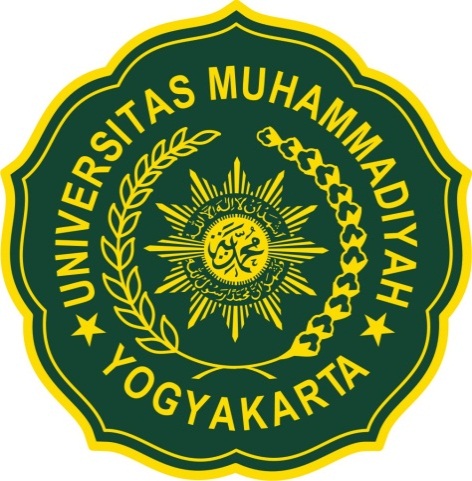 UNIVERSITAS MUHAMMADIYAH YOGYAKARTAMARET 2016PengantarAlhamdulillah, puji syukur dipanjatkan ke hadirat Allah SWT atas rahmat dan karuniaNya, Universitas Muhammadiyah Yogyakarta (UMY) telah meluncurkan Program Internasionalisasi Program Studi (PIPS), dimana PIPS ini merupakan pengembangan dari Program Peningkatan Daya Saing Internasional (P2DSI) yang diluncurkan 26 Februari 2015. PIPS bertujuan untuk melakukan penguatan institusi UMY dlam hal ini adalah program studi sebagai langkah persiapan sebagai UMY yang berdaya saing internasional unggul. Penguatan institusi dilakukan dengan cara akselerasi peningkatan daya saing internasional staf/tenaga pendidik dan program yang melibatkan mahasiswa melalui beberapa program yang telah ditetapkan. Program-program tersebut diantaranya: (1). sabbatical leave, (2). penelitian kolaborasi internasional, (3). keanggotaan asosiasi internasional, (4). bantuan penyelenggaraan konferensi internasional, (5). student mobility program, (6). visiting professor, (7). penelitian kolaborasi pascasarjana, (8). Visiting researcher/scholar, (9). Penghargaan Publikasi Jurnal Internasional Terindeks SCOPUSBuku ini berisi panduan program dan petunjuk teknis dalam penyusunan proposal program yang ditujukan bagi tenaga pendidik dan program studi di lingkungan Universitas Muhammadiyah Yogyakarta. Program yang disusun ini dibiayai oleh anggaran universitas tahun 2015-2016, atau program internasional bacth 2. Dengan adanya PIPS ini diharapkan, dapat meningkatkan jumlah karya-karya ilmiah dan akademik yang dipublikasi dalam jurnal terindeks oleh SCOPUS dan Thomson, meningkatkan atmosfer akademik di kalangan dosen dan mahasiswa dengan mengembangkan kemitraan dengan perguruan tinggi luar negeri, mempercepat pencapaian jejang akademik Lektor Kepala dan Guru Besar bagi tenaga pendidik, dan meningkatkan kegiatan internasionalisasi di kalangan mahasiswa melalui student mobility program.Yogyakarta, 1 Maret 2016Ketua Program,Ir. Sri Atmaja P. Rosyidi, Ph.D., P.Eng.Wakil Rektor Bidang Kemahasiswaan, Kerjasama dan InternasionalisasiDAFTAR ISILatar Belakang		3Program A1	: Sabbatical Leave	7Program A2	: Visiting Researcher/Scholar	Program A3	: Penelitian Kolaborasi Internasional			19Program A4	: Penelitian Kolaborasi Internasional PascasarjanaProgram A5	:	Penghargaan Publikasi Jurnal Internasional Terindeks SCOPUS Program B1	:	Keanggotaan Assosiasi Internasional			26Program B2	: Bantuan Penyelenggaraan Konferensi Internasional	42Program B3	: Student Mobility	55Program B4	: Visiting Professor	75BAB ILATAR BELAKANG PIPS UMYPENGANTARDengan tagline “muda mendunia” yang diluncurkan tahun 2012 Universitas Muhammadiyah Yogyakarta (UMY) terus berupaya untuk meningkatkan kuantitas dan kualitas kerjasama internasional yang dimilikinya. Kerjasama internasional yang dimulai sejak 14 tahun lalu telah memberikan hasil yang menggembirakan. Total kerjasama yang dimiliki UMY dengan universitas di luar negeri saat ini sebanyak 35 kerjasama dan beberapa diantaranya menghasilkan program rutin tahunan, yang diantaranya bermitra dengan Sias International University-China, Universiti Utara Malaysia, Daegu Health College-Korea, Universitat Jaume I-Spanyol, Suranaree University of Technology-Thailand, Khon Kaen University-Thailand, Singapore Polytechnic International-Singapore dan International Islamic University of Malaysia. Hal ini tidak lepas dari peran dan komitmen pimpinan UMY dan civitas akademika secara keseluruhan untuk mendukung dan memperkokoh UMY sebagai universitas bereputasi internasionalBerbagai pembenahan telah dilakukan di UMY baik sumber daya manusia (SDM), sarana maupun pra sarana. Pengembangan SDM telah dimulai 14 tahun yang lalu dengan mengirimkan dosen-dosen UMY untuk menempuh S2 dan S3 di luar negeri. Saat ini banyak dosen UMY yang telah bergelar doktor dari luar negeri dan siap untuk memperkokoh UMY sebagai reputable university melalui akreditasi BAN PT ataupun akreditasi internasional seperti QS Star. Tidak hanya kemampuan SDM yang dibutuhkan dalam proses menuju kelas dunia, namun komitmen untuk bekerja keras dan mendukung tujuan ini harus dipunyai oleh seluruh civitas akademika UMY. UMY telah menetapkan rencana strategis yang menjadi arah kebijakan dan menjadi acuan unit-unit (Fakultas dan Biro) dalam menentukan arah pengembangannya. UMY juga mempertimbangkan berbagai potensi dan peluang yang ada untuk bersaing di tingkat regional, nasional maupun internasional demi meningkatkan peran dan fungsi core unit sesuai dengan kompetensi masing-masing. Peningkatan tersebut memerlukan adanya kerjasama antar unit di UMY sehingga dapat menciptakan percepatan dan sinergi, untuk mendukung visi dan misi UMY sebagai reputable university. Oleh karena itu dipandang perlu untuk mengadakan workshop kerjasama dan internasionalisasi kepada segenap pihak-pihak terkait dalam kerjasama internasional.Internasionalisasi merupakan suatu proses yang tidak boleh berhenti untuk mencapai apa yang menjadi tujuannya, dalam hal ini memperoleh nilai A untuk akreditasi AIPT dan reputable university menurut QS Star. Untuk mencapai tujuan tersebut UMY berencana untuk lebih meningkatkan kerjasama dengan Top 500 University menurut QS Star di bidang program mobilitas baik itu untuk mahasiswa maupun dosen. SWOT Internasionalisasi UMYSecara umum analisis SWOT internasionalisasi yang telah dilakukan oleh Biro Kerjasama UMY (2013) dan Rangkuman QS UMY (2015)menunjukkan hasil sebagai berikut:KEKUATANCivitas akademika mempunyai komitmen kuat untuk pengembangan kegiatan-kegiatan internasional Semakin banyak dosen yang mengikuti program penulisan karya ilmiah untuk jurnal internasionalMeningkatnya dosen penerima hibah penelitian dan penulisan karya ilmiah baik dari dana desentralisasi Ditlitabmas dan dana UMY. Fakultas-fakultas di lingkungan UMY siap untuk go international  sekitar 60%Banyak dosen UMY yang merupakan alumni world class university (WCU)Adanya jejaring Muhammadiyah yang luas dan kuat UMY tergabung dalam asosiasi universitas se-Asia Pasifik (AUAP)KELEMAHANPenguasaan bahasa asing sebagian dosen dan staf kependidikan UMY masih relatif rendahBelum terbentuknya iklim internasionalisasi di prodi dan fakultas guna meningkatkan daya saing akademikAlokasi pendanaan di prodi dan fakultas untuk pengembangan kegiatan internasionalisasi masih belum menjadi prioritasBelum disusun SOP pelayanan dengan standar internasionaldi prodi, fakultas dan universitasKurangnya sinkronisasi sistem administrasi untuk program internasionalBanyaknya hasil-hasil penelitian akademik UMY yang belum dipublikasikan dalam jurnal bertaraf internasional dan terindeks SCOPUSBelum terbentuknya iklim penulisan karya ilmiah internasional di kalangan dosen UMY sebagai produk akademik secara berkala (rutin)Jumlah publikasi dan rasio publikasi dosen UMY dalam jurnal internasional terindeks SCOPUS yang masih rendahMasih sedikitnya publikasi dosen pada jurnal internasional yang disitasi oleh penulis lainnya KESEMPATANTersedianya beasiswa dan hibah dari DIKTI ataupun lembaga yang lain, baik penelitain maupun penulisan Tingginya minat mempelajari kondisi sosial ekonomis di Indonesia, seperti bahasa, budaya, ekonomi Islam, tropical disease, disaster managementSemakin banyak Perguruan Tinggi yang mencari mitra di luar negaranyaBanyaknya minat mahasiswa UMY yang ingin mendapatkan pengalaman akademis di luar negeriSemakin banyakmahasiswa UMY yang berasal dari keluarga mampuUMY menyediakan pelatihan dan pendampingan intensif bagi dosen untuk mempersiapkan karya publikasinya pada jurnal ilmiah.ANCAMANBiaya perjalanan keluar negeri semakin mahalTerjadinya krisis ekonomi global Tingginya tingkat kompetisi untuk mendapatkan beasiswa maupun hibahHasil-hasil karya ilmiah universitas seperti penelitian dosen yang dipublikasikan pada jurnal internasional dan terindeks yang rendah dapat menurunkan pemeringkatan akreditasi AIPT. Dari analisis SWOT diatas, dianggap perlu untuk meningkatkan daya saing internasional UMY yang terkait dengan pengembangan kegiatan akademik.DASAR PENYELENGGARAAN KEGIATANPenyelenggaraan program peningkatan daya saing internasional Universitas Muhammadiyah Yogyakarta dilaksanakan berdasarkan Surat Keputusan (SK) Rektor No. 075/SK-UMY/II/2015 dan telah menugaskan tim perumus dan pelaksana program di bawah Wakil Rektor Kemahasiswaan, Kerjasama dan Internasionalisasi.TUJUAN KEGIATAN Adapun tujuan umum dari kegiatan tersebut di atas adalah untukmendorong dan mengakselerasi capaian daya saing dan kultur akademik internasional di UMY.Tujuan khusus dari program ini adalah:Penguatan kapasitas akademik staf pengajar sehingga dapat memiliki jejak rekam kegiatan ilmiah di tingkat internasional sehingga mengingkatkan daya saingnya melalui aktivitas akademikPeningkatan kualitas penelitian dan pengajaran staf pengajarPeningkatan jumlah publikasi internasionalPenciptaan kultur akademik secara berkelanjutan dan komperensif (dosen-mahasiswa) di UMYPeningkatan jumlah Lektor Kepala (LK) dan Guru Besar (GB)Peningkatan atmosfer akademik internasional di kalangan mahasiswa melalui student mobility programsPROGRAMAdapun yang menjadi program-program internasionalisasi UMY adalah sebagai berikut:Program A1 	: 	Sabbatical Leave	Program A2 	: 	Visiting Researcher/ScholarProgram A3 	: 	Penelitian Kolaborasi InternasionalProgram A4 	: 	Penelitian Kolaborasi Internasional PascasarjanaProgram A5 	:	Penghargaan Publikasi Jurnal Internasional Terindeks SCOPUSProgram B1	: 	Keanggotaan Asosiasi InternasionalProgram B2 	:	Bantuan Penyelenggaraan Konferensi InternasionalProgram B3 	: 	Student MobilityProgram B4 	: 	Visiting ProfessorProgram A1: SABBATICAL LEAVELATAR BELAKANGUntuk meningkatkan kualitas dosen, Universitas Muhammadiyah Yogyakarta (UMY) menyelenggarakan berbagai program percepatan internasionalisasi yang salah satu program yang diselenggarakan adalah Sabbatical Leave bagi para dosen yang sudah mempunyai gelar S3/Doktor.Program ini didasari pemikiran bahwa para Doktor yang sudah lama melakukan tugas-tugas rutinnya, perlu diberi kesempatan dan waktu untuk melakukan aktivitas akademiknya dalam hal ini menulis jurnal untuk publikasi internasional maupun buku sehingga kemampuan akademisnya kembali terasah.Dengan demikian diharapkan terjadi percepatan kenaikan akademik dari Lektor ke Lektor Kepala maupun dari Lektor Kepala ke Guru Besar.KEGIATAN YANG DAPAT DILAKUKAN Kegiatan-kegiatan yang dapat dilakukan dalam program Sabbatical Leave:Penulisan buku referensi atau pun monograf dengan bahan mutakhir;Finishing manuskrip untuk joint publication dengan pembimbing Sabbatical Leave di Jurnal International yang terindeks SCOPUS dan menyelesaikan Book Chapter yang akan diterbitkan oleh publisher terkemuka;Pemutakhiran bahan dan metode ajar dengan bahan-bahan terkini;d.	Penyusunan proposal kegiatan (capacity building, research, study program) dengan universitas mitra luar negeri yang masuk kriteria Top 500 Universities yang akan diajukan ke pemerintah masing-masing atau ke penyandang dana internasional;LuaranPeserta program Sabbatical Leave diharuskan membuat 1 manuscript untuk publikasi internasional yang sudah siap disubmit ke jurnal internasional terindeks SCOPUS (didorong untuk memilih jurnal yang masuk dalam Q1 dan Q2) dan terindek ISI Thomson; dan 1 buah draft monograf/book chapter/buku referensi. Adapun luaran lainnya sebagai berikut bukan merupakan kewajiban namun diperbolehkan apabila memungkinkan, seperti: Buku ajar dan metode pembelajaran yang terkini (state of the art);Dokumen proposal kegiatan yang disusun dengan mitra UMY di LN yang masuk rangking Top 500 UniversitiesSYARAT-SYARAT PESERTA SABBATICAL LEAVEDosen Universitas Muhammadiyah YogyakartaBergelar Doktor (dengan kepangkatan akademik minimal Asisten Ahli) Diusulkan oleh Prodi dengan diketahui oleh FakultasMempunyai draft publikasi hasil penelitian berbahasa Inggris yang akan dibawa sebagai bahan publikasi. Draft publikasi adalah asli karya sendiri, bebas plagiasi dan belum pernah diterbitkan dalam jurnal dan konferensi manapun. Draft makalah harus dilampirkan dalam dokumen permohonan sabbatical leave (SL).Mempunyai undangan (invitation letter) dari universitas yang ditujuMempunyai rencana kegiatan yang rinci dan jelas yang ditulis dalam proposal Sabbatical LeaveMempunyai kemampuan dan kompetensi dalam bidang keilmuannyaMampu berkomunikasi lisan maupun tertulis dalam bahasa InggrisWajib mencantumkan rencana jurnal yang dituju beserta peringkatnya. Universitas yang dituju harus masuk dalam Rangking QS Top 500 Universities.DURASI PROGRAMDosen UMY yang mengambil Sabbatical leave hanya diperbolehkan mengambil Sabbatical Leave maksimal selama 1bulan.SYARAT PERGURUAN TINGGI YANG DITUJUPerguruan Tinggi yang dituju harus masuk dalam rangking  Top 500 Universities dan dibagi menjadi 3 region berdasarkan lokasi yaitu Ring 1 (negara-negara di kawasan ASEAN), Ring 2 (negara-negara di ASIA, AUSTRALIA dan TIMUR TENGAH) dan Ring 3 (negara-negara di EROPA, UK, AFRIKA dan AMERIKA).SKEMA PENDANAANMaksimal dana yang diberikan sebesar Rp. 75.000.000,- meliputi biaya hidup dan akomodasi, tiket pesawat kelas ekonomi (round trip), transport lokal, visa dan health insurance. JADWAL PENDAFTARAN DAN SELEKSI MEKANISME SELEKSIProdi dapat mengusulkan lebih dari 1 orang dosen untuk mengikuti kegiatan Sabbatical Leave. Tim penilai akan menyeleksi kelayakan masing-masing calon peserta yang diajukan dengan pertimbangan akademik dan kelayakan usulan.Seleksi akan dimulai dari pemeriksaan kelengkapan berkas (desk evaluation). Jenis dan rencana kegiatan yang realistis dan dapat diimplementasikan sangat menentukan dalam evaluasi lolos seleksi administrasi. Bagi yang lolos seleksi administrasi jika diperlukan akan diundang untuk wawancara dalam bahasa Inggris pada waktu dan tempat yang ditentukan kemudian.Calon peserta yang tidak dinyatakan lolos seleksi akan dikembalikan kepada prodi dan diperbolehkan untuk mengusulkan pada kegiatan yang sama pada periode/bacth selanjutnya.Peserta yang lolos akan diumumkan melalui surat edaran tim internasionalisasi dari Wakil Rektor dan akan dutuangkan dalam Surat Keputusan Rektor. MEKANISME PEMBAYARANUMY mengirimkan dana kepada penerima program Sabbatical Leave melalui mekanisme dan prosedur yang disepakati bersama. PELAPORAN PROGRAMPenerima dana SL UMY wajib mengirimkan (submit) kepada Jurnal yang dituju sesuai syarat di atas paling lambar 3 (tiga) bulan setelah selesai program SL. Penerima dana juga wajib menyerahkan bukti pengiriman makalah, draft makalah yang dikirimkan, informasi jurnal yang dituju, laporan pengeluaran dana yang diberikan (LPJ) paling lambat 2 (dua) minggu setelah pengiriman makalah (submit). Kegagalan untuk melaksanakan kewajiban pengiriman makalah dan LPJ ini, penerima hibah dapat dikenai sanksi sesuai aturan yang berlaku dalam kontrak. LAMPIRANCover Usulan Program Sabbatical LeaveForm Usulan Kegiatan Sabbatical LeaveForm PendaftaranSurat Perjanjian, Surat Permohonan keberangkatan, Surat KomitmenLAMPIRAN I: COVER USULAN SABBATICAL LEAVEUSULAN PROGRAM A1: SABBATICAL LEAVEProgram Internasionalisasi Batch II 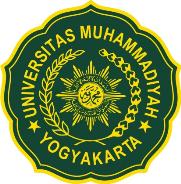 PROGRAM STUDI … (Prodi Pengusul)FAKULTAS/DIREKTORAT .....MARET, 2016LAMPIRAN II: FORM USULAN SABBATICAL LEAVESABBATICAL LEAVE PROPOSAL (Max. 8 pages)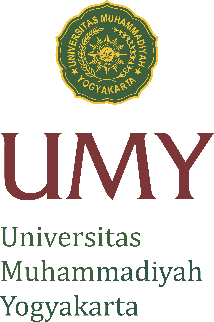 1.  Title of proposed sabbatical-leave project.2.  Objectives of project.  The objectives which the applicant plans to achieve during or as a result of theproposed sabbatical leave.3.  Description of project.  Describe your research project or activities during the project below.  Make clear the purpose of the project and explain its rationale.  Provide enough detail on procedures, time schedule, and resources so that the plan can be judged for thoroughness of planning and for feasibility. The plan whereby you intend to achieve the objectives of project. Explain how you intend to allocate your time to the different tasks you plan to undertake.4.  Location of Project.  State the principal location of your project.  Indicate plans for travel and arrangements for use of libraries, laboratories, or work with colleagues at other institutions.  If you plan to work at other libraries, archives, institutions, laboratories, or the like, please indicate whether you have yet secured permission to do so.5. Supervisor’s (at other Institution) Qualifications.  Summarize your supervisor academic background and accomplishments related to this project and which bear upon its probable success.  Attach a current curriculum vitae and other relevant data.6.  Sources and amounts of funds.List sources and amounts of funds in the form of grant, fellowship, allowance for expenses, or payment for services (include approved teaching) during the period of the sabbatical leave.Please indicate to what degree your sabbatical plan will be dependent on the availability of these funds, and how the sabbatical plan will be modified if the funds are unavailable.7. Expected Results. The expected results of the sabbatical leave, both for the individual and for the institution.8.  Dissemination of Information.  Explain how you will disseminate the results of your research or creative activity or apply the knowledge gained during your sabbatical leave.LAMPIRAN III:FORM SABBATICAL LEAVEPERSONAL DATAFull name (capital letters)	: ………………………………………………   ………………………………………………(Last name)			(First name)Gender			: 	Male			FemalePlace & date of birth		: …………………………………………………,  ………/ ………………………/ ………Home address & Phone no.	: ………………………………………………………………………………………………… ………………………………………………………………………………………………… …………………………………………… Post code: …………………… Tel.: (………) …………………… Mobile: ………………………………E-mail address		: …………………………………………………………………………………………………Marital Status			: 	Single			MarriedSpouse’s occupation		: …………………………………………………………………………………………………EmploymentUniversity			: …………………………………………………………………………………………………Faculty				: …………………………………………………………………………………………………Department			: …………………………………………………………………………………………………Employment data		: NIK: …………………  NIDN: …………………… Rank (Golongan)		: ……………………………EDUCATION BACKGROUNDPlease state your university, field of study, and year of degree obtained or non-degree training course(s) attended.English proficiency:International (official) TOEFL/IELTS:		Score 	Year obtained Pre-TOEFL/IELTS:		Score Year obtainedInstitutional TOEFL:		Score Year obtainedPlease indicate (thick) your proficiency in foreign language(s):ACADEMIC BACKGROUNDList of your research projects and your position at the projects mostly related to your proposed study (1. Principal investigator, 2. Member, 3. Consultant, 4. Enumerator, or 5. Other)List your recent scientific publications published in journalsWrite names of three academic referees (former advisors, direct academic advisors, etc.)PRESENT POSITION AND DUTIESTeaching responsibilities. List name of courses taught in the past two yearsAdministrative or other responsibilitiesPROPOSED ACTIVITIES OF SABBATICAL LEAVE PROGRAMName of host university		: …………………………………………………………………………………Country				: …………………………………………………………………………………Name of host professor		: …………………………………………………………………………………Length of proposed program		: ……………………… monthsCurriculum vitae			: Please attach separatelyActivities of proposal		: Please attach (separately) your activities of Sabbatical Leave proposal that has been discussed with or approves by your prospective host professor. Please also provide or attach copies of your communication letters or email support that a communication with your prospective host professor has been carried out.Verified by Head of Study Program			Date: ……………………………………………………				Signature of the candidate………………………………………………………………		………………………………………………………………NIP/NIK. ………………………………………				NIP/NIK. ………………………………………Approved by Dean/Director …………………………………………………………NIP/NIK. ……………………………………………….            LAMPIRAN IV:SURAT PERJANJIANPada hari ini, ……………  tanggal, ……,  bulan ………………… tahun, ……………, kami yang bertandatangan di bawah ini:……………………………………………………	: Bertindak berdasarkan ketentuan dan atas nama Rektor Universitas Muhammadiyah Yogyakarta, selanjutnya disebut Pihak Pertama.……………………………………………………	: Sebagai peserta program Sabbatical Leave tahun 2016. Selanjutnya disebut Pihak Kedua.Pihak Pertama dan Pihak Kedua, secara bersama-sama telah sepakat mengikatkan diri dalam suatu perjanjian pelaksanaan penugasan dalam skema Program Sabbatical Leave tahun 2016 dengan ketentuan dan syarat-syarat sebagai berikut:Pihak Pertama memberikan izin kepada Pihak Kedua untuk penugasan sebagai peserta program Sabbatical Leave tahun 2016 yang ditawarkan oleh Universitas Muhammadiyah Yogyakarta.Pihak Kedua harus membuat laporan hasil kegiatan dimaksud butir 1 (satu) di atas.Apabila Pihak Kedua tidak melaksanakan ketentuan pada poin 2 (dua), Pihak Kedua wajib mengembalikan semua dana sebagaimana butir 1 (satu) di atas yang telah diterima kepada Pihak Pertama.Hal-hal yang belum diatur salam perjanjian ini akan ditetapkan bersama secara musyawarah.……………, …………… 2016Pihak Pertama						Pihak Kedua    (……………………………………)					  (……………………………………)NIP.	NIP./NIK.KOP FAKULTASNo 	: Tanggal	: Hal 	: Surat Pengantar Pengajuan Sabbatical Leave Program PIPSLampiran	: Kepada Yth. Rektoru.b. Wakil Rektor III bertindak sebagai Ketua Program Internasionalisasi Universitas Muhammadiyah YogyakartaAssalamu ‘alaikum w.w.Dengan hormat, Bersama surat ini, kami sampaikan proposal PROGRAM SABBATICAL LEAVE dari Program Studi : …….  dengan data sebagai berikut : Nama 				:NIP/NIK.			:Pangkat/Gol./Jafung	:Judul Program		:Fakultas			:Institusi Mitra		:			(Rangking QS 2015:   )Demikian surat pengantar pengajuan Program Sabbatical Leave ini disampaikan atas perhatiannya, kami ucapkan terima kasih.Wassalamu ‘alaikum wr.wb.(………………………………………) 		(………………………………………) Ketua Program Studi …..			Dekan Fakultas …..No 		:		Tanggal	: Hal 		: Pernyataan Komitmen dan Tanggung JawabLampiran: Kepada Yth. Rektoru.b. Wakil Rektor IIIUniversitas Muhammadiyah Yogyakarta                          TEMPLAT 1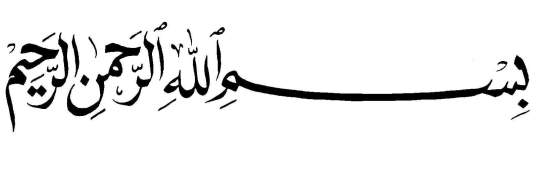 Dengan ini saya menyatakan bahwa:Seluruh informasi yang kami sampaikan dalam usulan program sabbatical leave yang  berjudul ………………………………………………………………………. atau lampirannya adalah absah dan sahih.Menjamin terselenggaranya program ini sesuai dengan ketentuan yang berlaku di Universitas Muhammadiyah Yogyakarta. Demikian surat pernyataan ini dibuat dengan penuh kesadaran, semoga Alloh SWT. meridhoi. Amiin.Hormat kami, (………………………………………) 		(………………………………………) Ketua Program Studi …..			Dekan Fakultas …..Program A2 : VISITING RESEACHERLATAR BELAKANGUntuk meningkatkan kualitas dosen, Universitas Muhammadiyah Yogyakarta (UMY) menyelenggarakan berbagai program percepatan internasionalisasi yang salah satu program yang diselenggarakan adalah Visiting Researcher bagi para dosen yang sudah mempunyai gelar S2/Master. Program ini didasari pemikiran bahwa para staf pendidik bergelar Master diberikan kesempatan dan waktu untuk melakukan aktivitas akademiknya dalam hal ini menulis jurnal untuk publikasi internasional maupun buku sehingga kemampuan akademisnya menjadi semakin meningkat dan karya akademiknya dapat dipublikasikan dalam jurnal terindeks SCOPUS. Dengan demikian diharapkan terjadi percepatan kenaikan akademik dari Lektor ke Lektor Kepala, sekaligus mempersiapkan diri untuk melanjutkan studi ke jenjang S3.KEGIATAN YANG DAPAT DILAKUKAN Kegiatan-kegiatan yang dapat dilakukan dalam program Visiting Researcher:Penulisan buku referensi, pengayaan buku ajar atau pun monograf dengan bahan mutakhir;Finishing manuskrip untuk joint publication dengan pembimbing di PT Mitra di Jurnal International yang terindeks SCOPUS dan menyelesaikan Book Chapter yang akan diterbitkan oleh publisher terkemuka;Pemutakhiran bahan dan metode ajar dengan bahan-bahan terkini;d.	Penyusunan proposal kegiatan (capacity building, research, study program) dengan universitas mitra luar negeri yang masuk kriteria Top 500 Universities yang akan diajukan ke pemerintah masing-masing atau ke penyandang dana internasional;LuaranPeserta program Visiting Researcher diharuskan membuat 1 manuscript untuk publikasi internasional yang sudah siap disubmit ke jurnal internasional terindeks SCOPUS (didorong untuk memilih jurnal yang masuk dalam Q2, Q3 dan Q4) yang terindek ISI Thomson; dan 1 buah draft monograf/book chapter/buku referensi. Adapun luaran lainnya sebagai berikut bukan merupakan kewajiban namun diperbolehkan apabila memungkinkan, seperti: Buku ajar dan metode pembelajaran yang terkini (state of the art);Dokumen proposal kegiatan yang disusun dengan mitra UMY di LN yang masuk rangking Top 500 UniversitiesSYARAT-SYARAT PESERTA VISITING RESEACHERDosen Universitas Muhammadiyah YogyakartaBergelar Master (dengan kepangkatan akademik minimal Lektor) Diusulkan oleh Prodi dengan diketahui oleh FakultasMempunyai draft publikasi hasil penelitian berbahasa Inggris yang akan dibawa sebagai bahan publikasi. Draft publikasi adalah asli karya sendiri, bebas plagiasi dan belum pernah diterbitkan dalam jurnal dan konferensi manapun. Draft makalah harus dilampirkan dalam dokumen permohonan sabbatical leave (SL).Mempunyai undangan (invitation letter) dari universitas yang ditujuMempunyai rencana kegiatan yang rinci dan jelas yang ditulis dalam proposal Sabbatical LeaveMempunyai kemampuan dan kompetensi dalam bidang keilmuannyaMampu berkomunikasi lisan maupun tertulis dalam bahasa InggrisWajib mencantumkan rencana jurnal yang dituju beserta peringkatnya. Universitas yang dituju harus masuk dalam Rangking QS Top 500 Universities. DURASI PROGRAMDosen UMY yang mengambil Sabbatical leave hanya diperbolehkan mengambil Visiting Researcher maksimal selama 1bulan.SYARAT PERGURUAN TINGGI YANG DITUJUPerguruan Tinggi yang dituju harus masuk dalam rangking Top 500 Universities dan diutamakan PT yang berada pada wilayah Ring 1 yaitu negara-negara di kawasan ASEAN, sedangkan usulan mitra dengan PT yang berada pada Ring 2 (negara-negara di ASIA, AUSTRALIA dan TIMUR TENGAH) dan Ring 3 (negara-negara di EROPA, UK, AFRIKA dan AMERIKA) tetap diperhatikan dengan pertimbangan pemerataan, kemanfaatan, kerjasama institusi dan luaran usulan.SKEMA PENDANAANMaksimal dana yang diberikan sebesar Rp. 50.000.000,- meliputi biaya hidup dan akomodasi, tiket pesawat kelas ekonomi (round trip), transport lokal, visa dan health insurance. JADWAL PENDAFTARAN DAN SELEKSI MEKANISME SELEKSIProdi dapat mengusulkan lebih dari 1 orang dosen untuk mengikuti kegiatan ini. Tim penilai akan menyeleksi kelayakan masing-masing calon peserta yang diajukan dengan pertimbangan akademik dan kelayakan usulan.Seleksi akan dimulai dari pemeriksaan kelengkapan berkas (desk evaluation). Jenis dan rencana kegiatan yang realistis dan dapat diimplementasikan sangat menentukan dalam evaluasi lolos seleksi administrasi. Bagi yang lolos seleksi administrasi jika diperlukan akan diundang untuk wawancara dalam bahasa Inggris pada waktu dan tempat yang ditentukan kemudian.Calon peserta yang tidak dinyatakan lolos seleksi akan dikembalikan kepada prodi dan diperbolehkan untuk mengusulkan pada kegiatan yang sama pada periode/bacth selanjutnya.Peserta yang lolos akan diumumkan melalui surat edaran tim internasionalisasi dari Wakil Rektor dan akan dituangkan dalam Surat Keputusan Rektor. MEKANISME PEMBAYARANUMY mengirimkan dana kepada penerima program Visiting Researcher melalui mekanisme dan prosedur yang disepakati bersama. PELAPORAN PROGRAMPenerima dana visiting researcher ini UMY wajib mengirimkan (submit) kepada Jurnal yang dituju sesuai syarat di atas paling lambar 3 (tiga) bulan setelah selesai program. Penerima dana juga wajib menyerahkan bukti pengiriman makalah, draft makalah yang dikirimkan, informasi jurnal yang dituju, laporan pengeluaran dana yang diberikan (LPJ) paling lambat 2 (dua) minggu setelah pengiriman makalah (submit). Kegagalan untuk melaksanakan kewajiban pengiriman makalah dan LPJ ini, penerima hibah dapat dikenai sanksi sesuai aturan yang berlaku dalam kontrak. LAMPIRANCover Usulan Program Visiting ResearcherForm Usulan Kegiatan Visiting ResearcherForm PendaftaranSurat Perjanjian, Surat Permohonan Pengajuan Kegiatan, Surat KomitmenLAMPIRAN I: COVER USULAN PROGRAM VISITING RESEARCHERUSULAN PROGRAM A2: VISITING RESEARCHERProgram Internasionalisasi Batch II 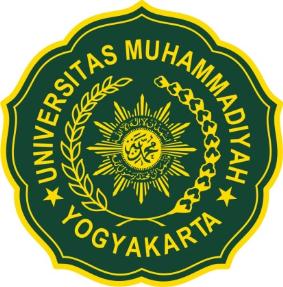 PROGRAM STUDI … (Prodi Pengusul)FAKULTAS/DIREKTORAT .....MARET, 2016LAMPIRAN II: FORM USULAN VISITING RESEARCHERVISITING RESEARCHER PROPOSAL (Max. 8 pages)1.  Title of proposed visiting researcher project.2.  Objectives of project.  The objectives which the applicant plans to achieve during or as a result of the proposed visiting researcher.3.  Description of project.  Describe your research project or activities during the project below.  Make clear the purpose of the project and explain its rationale.  Provide enough detail on procedures, time schedule, and resources so that the plan can be judged for thoroughness of planning and for feasibility. The plan whereby you intend to achieve the objectives of project. Explain how you intend to allocate your time to the different tasks you plan to undertake.4.  Location of Project.  State the principal location of your project.  Indicate plans for travel and arrangements for use of libraries, laboratories, or work with colleagues at other institutions.  If you plan to work at other libraries, archives, institutions, laboratories, or the like, please indicate whether you have yet secured permission to do so.5. Supervisor’s (at other Institution) Qualifications.  Summarize your supervisor academic background and accomplishments related to this project and which bear upon its probable success.  Attach a current curriculum vitae and other relevant data.6.  Sources and amounts of funds.List sources and amounts of funds in the form of grant, fellowship, allowance for expenses, or payment for services (include approved teaching) during the period of the visiting researcher. Please indicate to what degree your sabbatical plan will be dependent on the availability of these funds, and how the sabbatical plan will be modified if the funds are unavailable.7. Expected Results. The expected results of the visiting researcher, both for the individual and for the institution.8.  Dissemination of Information.  Explain how you will disseminate the results of your research or creative activity or apply the knowledge gained during your visiting researcher.LAMPIRAN III:FORM VISITING RESEARCHERPERSONAL DATAFull name (capital letters)	: ………………………………………………   ………………………………………………(Last name)			(First name)Gender			: 	Male			FemalePlace & date of birth		: …………………………………………………,  ………/ ………………………/ ………Home address & Phone no.	: ………………………………………………………………………………………………… ………………………………………………………………………………………………… …………………………………………… Post code: …………………… Tel.: (………) …………………… Mobile: ………………………………E-mail address		: …………………………………………………………………………………………………Marital Status			: 	Single			MarriedSpouse’s occupation		: …………………………………………………………………………………………………EmploymentUniversity			: …………………………………………………………………………………………………Faculty				: …………………………………………………………………………………………………Department			: …………………………………………………………………………………………………Employment data		: NIK: …………………  NIDN: …………………… Rank (Golongan)		: ……………………………EDUCATION BACKGROUNDPlease state your university, field of study, and year of degree obtained or non-degree training course(s) attended.English proficiency:International (official) TOEFL/IELTS:		Score 	Year obtained Pre-TOEFL/IELTS:		Score Year obtainedInstitutional TOEFL:		Score Year obtainedPlease indicate (thick) your proficiency in foreign language(s):ACADEMIC BACKGROUNDList of your research projects and your position at the projects mostly related to your proposed study (1. Principal investigator, 2. Member, 3. Consultant, 4. Enumerator, or 5. Other)List your recent scientific publications published in journalsWrite names of three academic referees (former advisors, direct academic advisors, etc.)PRESENT POSITION AND DUTIESTeaching responsibilities. List name of courses taught in the past two yearsAdministrative or other responsibilitiesPROPOSED ACTIVITIES OF VISITING RESEARCHER PROGRAMName of host university		: …………………………………………………………………………………Country				: …………………………………………………………………………………Name of host professor		: …………………………………………………………………………………Length of proposed program		: ……………………… monthsCurriculum vitae			: Please attach separatelyActivities of proposal		: Please attach (separately) your activities of Visiting Researcher proposal that has been discussed with or approves by your prospective host professor. Please also provide or attach copies of your communication letters or email support that a communication with your prospective host professor has been carried out.Verified by Head of Study Program			Date: ……………………………………………………				Signature of the candidate………………………………………………………………		………………………………………………………………NIP/NIK. ………………………………………				NIP/NIK. ………………………………………Approved by Dean/Director …………………………………………………………NIP/NIK. ……………………………………………….            LAMPIRAN IV:SURAT PERJANJIANPada hari ini, ……………  tanggal, ……,  bulan ………………… tahun, ……………, kami yang bertandatangan di bawah ini:……………………………………………………	: Bertindak berdasarkan ketentuan dan atas nama Rektor Universitas Muhammadiyah Yogyakarta, selanjutnya disebut Pihak Pertama.……………………………………………………	: Sebagai peserta program Visiting Researcher tahun 2016. Selanjutnya disebut Pihak Kedua.Pihak Pertama dan Pihak Kedua, secara bersama-sama telah sepakat mengikatkan diri dalam suatu perjanjian pelaksanaan penugasan dalam skema Program Visiting Researcher tahun 2016 dengan ketentuan dan syarat-syarat sebagai berikut:Pihak Pertama memberikan izin kepada Pihak Kedua untuk penugasan sebagai peserta program Visiting Researcher tahun 2016 yang ditawarkan oleh Universitas Muhammadiyah Yogyakarta.Pihak Kedua harus membuat laporan hasil kegiatan dimaksud butir 1 (satu) di atas.Apabila Pihak Kedua tidak melaksanakan ketentuan pada poin 2 (dua), Pihak Kedua wajib mengembalikan semua dana sebagaimana butir 1 (satu) di atas yang telah diterima kepada Pihak Pertama.Hal-hal yang belum diatur salam perjanjian ini akan ditetapkan bersama secara musyawarah.……………, …………… 2016Pihak Pertama						Pihak Kedua    (……………………………………)					  (……………………………………)NIP.	NIP./NIK.KOP FAKULTASNo 	: Tanggal	: Hal 	: Surat Pengantar Pengajuan Visiting Researcher Program PIPSLampiran	: Kepada Yth. Rektoru.b. Wakil Rektor III bertindak sebagai Ketua Program Internasionalisasi Universitas Muhammadiyah YogyakartaAssalamu ‘alaikum w.w.Dengan hormat, Bersama surat ini, kami sampaikan proposal PROGRAM VISITING RESEARCHER dari Program Studi : …….  dengan data sebagai berikut : Nama 				:NIP/NIK.			:Pangkat/Gol./Jafung		:Prodi/Fakultas		:Institusi Mitra		:			(Rangking QS 2015:   )Demikian surat pengantar pengajuan Program Visiting Researcher ini disampaikan atas perhatiannya, kami ucapkan terima kasih.Wassalamu ‘alaikum wr.wb.(………………………………………) 		(………………………………………) Ketua Program Studi …..			Dekan Fakultas …..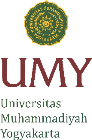 No 		:		Tanggal	: Hal 		: Pernyataan Komitmen dan Tanggung JawabLampiran: Kepada Yth. Rektoru.b. Wakil Rektor IIIUniversitas Muhammadiyah Yogyakarta                          TEMPLAT 1Dengan ini saya menyatakan bahwa:Seluruh informasi yang kami sampaikan dalam usulan program Visiting Researcher yang berjudul:………………………………………………………………………. atau lampirannya adalah absah dan sahih.Menjamin terselenggaranya program ini sesuai dengan ketentuan yang berlaku di Universitas Muhammadiyah Yogyakarta. Demikian surat pernyataan ini dibuat dengan penuh kesadaran, semoga Alloh SWT. meridhoi. Amiin.Hormat kami, (………………………………………) 		(………………………………………) Ketua Program Studi …..			Dekan Fakultas …..Program A3 : PENELITIAN KOLABORASI INTERNASIONALPENGANTARSalah satu upaya yang dilakukan untuk meningkatkan kualitas hasil penelitian di kalangan civitas akademika Universitas Muhammadiyah Yogyakarta (UMY) adalah melakukan kerjasama penelitian dengan perguruan tinggi lain di luar negeri. Perkembangan ilmu pengetahuan dan teknologi yang pesat, setidaknya telah menuntut lembaga perguruan tinggi di Indonesia, termasuk UMY untuk melakukan penguatan kemitraan dengan pelbagai perguruan tinggi di luar negeri yang memiliki reputasi dan kapasitas di bidangnya masing-masing.Kemitraan di bidang akademik, khususnya untuk seminar, konferensi, dan kerjasama peningkatan monilitas internasional dalam bentuk pertukaran mahasiswa dan dosen sudah menjadi bagian dari kerja-kerja UMY dalam satu dasawarsa terakhir. Meski demikian, kerjasama di bidang penelitian masih belum banyak dilakukan, khususnya secara kelembagaan oleh UMY dengan perguruan tinggi luar negeri.   Untuk itu, jaringan personal yang dimiliki oleh dosen dan peneliti UMY dapat dikembangkan menjadi  jaringan kelembagaan. Pentingnya kerjasama penelitian internasional tidak hanya memberikan pengalaman bagi dosen untuk merasakan atmosfir akademik, tetapi juga untuk meningkatkan kualitas hasil penelitian yang terwujud dalam publikasi artikel dalam jurnal internasional bereputasi. Dengan demikian, program kerjasama internasional di bidang penelitian ini beriringan dengan meningkatnya publikasi artikel dalam jurnal internasional, baik secara kualitas maupun kuantitas.PRINSIP DALAM KERJASAMA  PENELITIAN INTERNASIONALKerjasama penelitian internasional ini berpegang pada prinsip-prinsip sebagai berikut:ProfesionalismeEgalitarianisme atau kesetaraan antar pihak yang bekerjasamaBerorientasi manfaat untuk dunia akademik dan masyarakatTUJUAN KEGIATAN Tujuan program penelitian kerjasama luar negeri dan publikasi internasional adalah untuk:Mengfasilitasi peningkatan mobilitas dosen-dosen UMY di tingkat internasional Meningkatkan kapasitas sumberdaya peneliti di UMYMemperluas kerjasama antara UMY dengan perguruan tinggi luar negeri yang bereputasi.Meningkatkan kualitas hasil penelitian dosen UMY.Meningkatkan mutu dan jumlah publikasi internasional dosen-dosen UMY.Meningkatkan kerjasama dengan PT Mitra LN yang masuk dalam ranking QS Top 500.JENIS DAN SASARAN PROGRAMSasaran program ini adalah memfasilitasi dosen dan peneliti UMY yang sedang atau akan melaksanakan kerjasama penelitian dengan lembaga mitra di luar negeri khususnya dengan negara-negara maju. Kerjasama ini dibuktikan dengan adanya kesepakatan antara dosen dan peneliti UMY denganpenelitidarinegara lain.LUARANLuaran program penelitian kerjasama luar negeri dan publikasi internasional adalah:Adanya jejaring (network) penelitian dengan peneliti di perguruan tinggi/lembaga penelitian di luar negeri;Publikasi artikel ilmiah berupa:Dua (2) buah jurnal internasional bereputasi (terindeks SCOPUS dan ISI Thomson, Ber-Impact Factor)Dua (2) buah konferensi internasionalSatu (1) buah buku monograf Luaran tambahan dapat berupa HKI, buku/bahan ajar, teknologi tepat guna dan luaran lainnya.PERSYARATANKetua peneliti adalah dosen tetap UMY dengan gelar akademik S3 dengan pangkat minimal Lektor.Anggota peneliti adalah dosen UMY minimal S-2 dengan pangkat minimal Asisten Ahli.Jumlah tim peneliti dari pihak UMY termasuk anggota sejumlah maksimum 4 orang.Memiliki proposal penelitian dalam bahasa inggris (dengan format terlampir).Ketua peneliti memiliki kecakapan berbahasa Inggris dengan baik, lisanmaupuntulisan. Ketua peneliti mempunyai track record penelitian memadaiyang ditunjukkan dalam curriculum vitae.Proposal penelitian yang diusulkan sesuai dengan Rencana Induk Penelitian Strategis UMY.Proposal penelitian disusun bersama antara peneliti UMY dan dari PT luar.Mempunyai surat pernyataan/persetujuan pelaksanaan kerjasama penelitian dari ketua tim mitra luar negeri (letter of agreement for research collaboration).Ada pembagian yang jelas bagian penelitian mana yang dilakukan di Indonesia dan bagian mana yang akan dilakukan ditempat peneliti mitra.Kerjasama dengan perguruan tinggi mitra LN dapat berjumlah lebih dari satu. Salah satu dari perguruan tinggi mitra penelitian harus termasuk dalam universitas top 500 versi QS.PEMBIAYAANBesaran biaya penelitian kerjasama internasional ini maksimum Rp. 300.000.000,- (tiga ratus juta rupiah) per proposal per tahun, sedangkan mitra kerjasama luar negeri diwajibkan memberikan kontribusi baik dalam bentuk in kind maupun in cash.SISTEMATIKA USULAN PENELITIANUsulan Penelitian Kerjasama Luar Negeri dan Publikasi Internasional maksimum berjumlah 25 halaman (tidak termasuk halaman sampul, halaman pengesahan, dan lampiran), yang ditulis menggunakan font Times New Roman ukuran 12 dengan jarak baris 1,5 spasi kecuali ringkasan satu spasi dan ukuran kertas A-4 serta mengikuti sistematika sebagai berikut. Proposal ditulis dalam bahasa Inggris yang baik dan memeuhi kaedah tata bahasa yang tepat.a. COVER PAGE (Appendix 1)b. LETTER OF APPROVAL (Appendix 2)c. CONTENTd. SUMMARY (Max. 1 page)Kemukakan tujuan jangka panjang dan target khusus yang ingin dicapai serta metode yang akan dipakai dalam pencapaian tujuan tersebut. Ringkasan harus mampu menguraikan secara cermat dan singkat tentang rencana kegiatan yang diusulkan, ditulis dengan jarak baris satu spasi.e. BAB I. PENDAHULUAN (CHAPTER 1. INTRODUCTION)Pendahuluan memuat latar belakang dipaparkan permasalahan yang akan diteliti, urgensi serta rasional dan potensi kontribusi tim peneliti dalam menyelesaikan masalah tersebut. Rekam jejak kerjasama penelitian, kerjasama penelitian yang sudah berlangsung selama ini dan hasilnya (bila sudah ada) serta peta jalan penelitian kerjasama tersebut secara garis besar. Tujuan khusus penelitian, dan urgensi (keutamaan) penelitian serta potensi hasil yang bisa didapat hingga akhir masa penelitian. Perlu justifikasi tentang pentingnya melakukan sebagian penelitian di mitra luar negeri. Dalam pendahuluan juga perlu disampaikan target luaran yang akan dicapai setiap tahunnya terutama rencana publikasi dan seminar internasional, serta luaran lainnya yang relevan.f. BAB II. KAJIAN PUSTAKA (CHAPTER 2. LITERATURE REVIEW)Dalam bab ini harus disampaikan state of the art dalam bidang yang diteliti, hasil yang sudah dicapai, studi pendahuluan yang sudah dilaksanakan terkait dengan usulan penelitian yang diajukan serta kontribusi yang akan dihasilkan dari penelitian ini. Gunakan sumber pustaka acuan primer yang relevan dan terkini dengan mengutamakan hasil penelitian pada jurnal ilmiah bereputasi. Proposal harus dapat menunjukkan kulster penelitiannya masuk dalam RIP UMY dan mempunyai keterkaitan dengan penelitian-penelitian terbaru (terkini) dan yang telah dilaksanakan sebelumnya.g. BAB III. METODOLOGI PENELITIAN (CHAPTER 3. RESEARCH METHODOLOGY)Metode penelitian harus dilengkapi dengan bagan alir penelitian yang menggambarkan apa yang sudah dilaksanakan dan yang akan dikerjakan secara multitahun. Baganpenelitian harus dibuat secara utuh dengan penahapan yang jelas, mulai dari mana bagaimana luarannya, dan indikator capaian yang terukur secara lebih elaboratif pada Bab1. Jelaskan bagian-bagian penelitian yang akan dilakukan di dalam negeri dan di luar negeri.Metodologi penelitian juga harus dapat menunjukkan bagaimana pengusul merencanakan pendekatan dalam masalah penelitian yang diungkapkan, yang memuat bagian-bagian: detil teknik analisis yang digunakan, rancangan penelitian, deskripsi aktivitas penelitian, termasuk peralatan khusus, fasilitas, infrastrukturyang diperlukan dalam penelitain ini harus diidentifikasi dengan jelas kepentingan dan signifikansinya untuk penelitian.h. BAB IV. RENCANA PEMBIAYAANDAN JADWAL PENELITIAN (CHAPTER 4. BUDGET AND RESEARCH PLAN)Total biaya maksimum dari Dikti untuk program ini per judul per tahun Rp. 300 juta. Pembiayaan diperinci berdasarkan tahun dan jenis pengeluaran.Usulan dana tidak mencakup biaya hidup selama di luar negeri apabila peneliti Indonesia akan melaksanakan penelitiannya di institusi mitra luar negeri. Homebase penelitian harus di UMY. Bila diperlukan dapat dialokasikan biaya akomodasi lokal bagi peneliti mitra yang ke Indonesia. Dalam hal ini, standar pembiayaan harus sesuai Standar Biaya Umum yang berlaku di UMY atau jika terdapat hal-hal yang belum diatur bisa mereferensi pada Standar Biaya Umum Kementerian Keuangan 2015. Disamping itu, tidak diperkenankan adanya belanja peralatan dan belanja barang modal, kecuali peralatan khusus yang sifatnya pelengkap peralatan utama.i. Jadwal PenelitianJadwal penelitian disusun dalam bentuk bar chart untuk rencana penelitian yang diajukan (dapat multi-tahun).j. DAFTAR PUSTAKADisusun berdasarkan sistem nama dan tahun, dengan urutan abjad nama pengarang, tahun, judul tulisan, dan sumber. Hanya pustaka yang dikutip dalam usul penelitian yang dicantumkan dalam Daftar Pustaka.k. LAMPIRAN1. Surat Kesepakatan/Surat Kerjasama/LoI/MoU yang yang sah dan telah disepakati antara lembaga di dalam dan luar negeri, baik antar Laboratorium, antar Pusat Studi, antar Jurusan, antar Fakultas, maupun antar Perguruan Tinggi.2. Hasil-hasil yang sudah diperoleh selama ini terkait dengan penelitian kerjasama tersebut (paten dan HAKI lain, publikasi ilmiah, dsb)3. Rangkuman rekam jejak masing-masing peneliti termasuk peralatan yang akan digunakan baik milik institusi maupun milik lembaga lain yang sudah ada kerjasamanya.4. Surat pernyataan/persetujuan pelaksanaan kerjasama penelitian dari ketuatim mitra luar negeri (letter of agreement for research collaboration).l. SaranaJelaskan sarana yang akan digunakan, termasuk kapasitas, daya dukung/kemampuan, dan berapa persen dapat menunjang kegiatan yang diusulkan. Jika diperlukan, jelaskan pula pengaturannya dengan institusi lain yang terkait.1. Laboratorium2. Peralatan Utama: sertakan daftar peralatan utama yang penting yang sudah tersedia untuk menunjang kegiatan penelitian yang diusulkan, di mana lokasinya, apa kegunaan, dan bagaimana kemampuannya3. Keterangan Tambahan: Informasi tambahan tentang lingkungan tempat kegiatan akan dilakukan. Tuliskan sarana pendukung termasuk bengkel (workshop) dan lainnya yang dapat dimanfaatkan selama kegiatan penelitian berlangsung.Biodata Peneliti (CV)Informasikan secara lengkap biodata semua peneliti (termasuk peneliti dari PT Mitra) yang erat kaitannya dengan penelitian yang diusulkan baik dari dalam negeri maupun dari partner institusi di luar negeri. Setiap biodata harus ditandatangani dan diberi tanggal penandatanganan.1. Identitas peneliti serta alamat lengkap2. Pendidikan sarjana ke atas (nama perguruan tinggi dan lokasi, gelar, tahun tamat, bidang studi)3. Pengalaman kerja dalam penelitian dan pengalaman profesional serta kedudukan/jabatan saat ini yang mencakup nama Institusi, jabatan, dan periode kerja yang disusun secara kronologis.4. Daftar publikasi yang relevan dengan usul penelitian yang diajukanTAHAPANTahapan kegiatan adalah sebagai berikut:Pengumuman penerimaan proposal penelitianPenerimaan proposal penelitianEvaluasi dan presentasi proposal penelitianPenentuan pemenang hibah penelitianPenugasan pemenang hibah penelitianPelaksanaan penelitianMonitoring hasil penelitianPresentasi hasil penelitian dalam forum internasionalPublikasi hasil penelitianJADWAL PENDAFTARAN DAN SELEKSIPENUTUPDemikian program kerjasama penelitian luar negeri UMY sebagai bagian dari pelaksanaan internasionalisasi UMY dan peningkatan mutu penelitian dan peran peneliti UMY dalam lingkup internasional.#cover#RESEARCH PROPOSAL OFINTERNATIONAL RESEARCH COLLABORATIONUniversity LogoRESEARCH TITLERESEARCH TEAM(Name of Principal and Member of Researchers, Academic Title and NIDN)NAME OF STUDY PROGRAMNAME OF FACULTYMonth and YearAPPROVALTitle of Research : ..........................................................................................Code/Name of Field of science : …………/ .........................................................................Chief researcher:a. Full name : ..........................................................................................b. NIDN : ..........................................................................................c. Academic rank : ..........................................................................................d. Study program : ..........................................................................................e. Mobile phone : ..........................................................................................f. e-mail : ..........................................................................................Member of researcher (1)a. Full name : ..........................................................................................b. NIDN : ..........................................................................................c. University : ..........................................................................................Member of researcher (2)a. Full name : ..........................................................................................b. NIDN : ..........................................................................................c. University : ..........................................................................................International partnera. Full name : ..........................................................................................b. Name of institution : ..........................................................................................c. Address of institution : ..........................................................................................Length of research period : ……… yearYear of research : ……… (First/Second/...)Total research funds : Rp …………. (US $ ……….. )Research funds of current year : - proposed to UMY Rp ............... (US $ .............. )- Others Rp ............... (US $ .............. )- Inkind …………….Acknowledged,City, date-month-year Head, Study Program					Head Researcher,Signature 						Signature( Full name) 						( Full Name)NIP/NIK 						NIP/NIKApproved,Dean,Signature( Full name )NIP/NIKKOP FAKULTASNo 		: Tanggal	: Hal 		: Pengajuan Kemitraan Penelitian InternasionalLampiran	: Kepada Yth. Rektoru.b. Wakil Rektor IIIUniversitas Muhammadiyah YogyakartaAssalamu ‘alaikum w.w.Dengan hormat, Bersama surat ini, kami sampaikan proposal PROGRAM PENELITIAN KOLABORASI INTERNASIONAL dari Preogram Studi:…… dengan data sebagai berikut : Judul Program		:Kategori		:Prodi/Fak		:Ketua Program		:Judul Program		:Institusi Mitra	:			(Rangking QS 2015:   )Demikian surat pengantar pengajuan Program Penelitian Kolaborasi Internasional ini disampaikan atas perhatiannya, kami ucapkan terima kasih.Wassalamu ‘alaikum wr.wb.(………………………………………) 		(………………………………………) Ketua Program Studi …..			Dekan Fakultas …..No 		:		Tanggal	: Hal 		: Pernyataan Komitmen dan Tanggung JawabLampiran: Kepada Yth. Rektoru.b. Wakil Rektor IIIUniversitas Muhammadiyah Yogyakarta                          TEMPLAT 1Dengan ini saya menyatakan bahwa:Seluruh informasi yang kami sampaikan dalam usulan Program Penelitian Kolaborasi Internasional yang berjudul : ………………………………………………………………………. atau lampirannya adalah absah dan sahih.Menjamin terselenggaranya program ini sesuai dengan ketentuan yang berlaku di Universitas Muhammadiyah Yogyakarta. Demikian surat pernyataan ini dibuat dengan penuh kesadaran, semoga Alloh s.w.t. meridhoi. Amiin.Hormat kami, (………………………………………) 		(………………………………………) Ketua Program Studi …..			Dekan Fakultas …..Program A4 : PENELITIAN KOLABORASI INTERNASIONAL PASCASARJANAPENGANTARSalah satu upaya yang dilakukan untuk meningkatkan kualitas hasil penelitian di kalangan civitas akademika Universitas Muhammadiyah Yogyakarta (UMY) khususnya program pascasarjana adalah melakukan kerjasama penelitian dengan perguruan tinggi lain di luar negeri. Perkembangan ilmu pengetahuan dan teknologi yang pesat, setidaknya telah menuntut lembaga perguruan tinggi di Indonesia, termasuk UMY untuk melakukan penguatan kemitraan dengan pelbagai perguruan tinggi di luar negeri yang memiliki reputasi dan kapasitas di bidangnya masing-masing.Kemitraan di bidang akademik, khususnya untuk seminar, konferensi, dan kerjasama peningkatan monilitas internasional dalam bentuk pertukaran mahasiswa dan dosen sudah menjadi bagian dari kerja-kerja UMY dalam satu dasawarsa terakhir. Meski demikian, kerjasama di bidang penelitian masih belum banyak dilakukan, khususnya secara kelembagaan oleh UMY dengan perguruan tinggi luar negeri.   Untuk itu, jaringan personal yang dimiliki oleh dosen dan peneliti UMY dapat dikembangkan menjadi  jaringan kelembagaan. Pentingnya kerjasama penelitian internasional tidak hanya memberikan pengalaman bagi dosen untuk merasakan atmosfir akademik, tetapi juga untuk meningkatkan kualitas hasil penelitian yang terwujud dalam publikasi artikel dalam jurnal internasional bereputasi. Dengan demikian, program kerjasama internasional di bidang penelitian ini beriringan dengan meningkatnya publikasi artikel dalam jurnal internasional, baik secara kualitas maupun kuantitas. Selain itu, program penelitian kolaborasi internasional untuk pascasarjana ini mendorong peningkatan keterlibatan mahasiswa asing untuk bisa dilibatkan dalam penelitian bersama sekaligus memberikan peningkatan jumlah mahasiswa asing yang mengambil program S2 dan S3 di pascasarjana UMY. PRINSIP DALAM KERJASAMA  PENELITIAN INTERNASIONALKerjasama penelitian internasional ini berpegang pada prinsip-prinsip sebagai berikut:ProfesionalismeEgalitarianisme atau kesetaraan antar pihak yang bekerjasamaBerorientasi manfaat untuk dunia akademik dan masyarakatTUJUAN KEGIATAN Tujuan program penelitian kerjasama luar negeri dan publikasi internasional adalah untuk:Mengfasilitasi peningkatan mobilitas dosen-dosen UMY di tingkat internasional Meningkatkan kapasitas sumberdaya peneliti di UMYMemperluas kerjasama antara UMY dengan perguruan tinggi luar negeri yang bereputasi.Meningkatkan kualitas hasil penelitian dosen UMY.Meningkatkan mutu dan jumlah publikasi internasional dosen-dosen UMY.Meningkatkan kerjasama dengan PT Mitra LN yang masuk dalam ranking QS Top 500.Meningkatkan atmosfer akademik antara dosen dan mahasiswa pascasarjana dalam aktivitas akademik penelitian dan seminar.Meningkatkan jumlah mahasiswa asing yang dilibatkan dalam penelitian.JENIS DAN SASARAN PROGRAMSasaran program ini adalah memfasilitasi dosen dan peneliti UMY yang sedang atau akan melaksanakan kerjasama penelitian dengan lembaga mitra di luar negeri khususnya dengan negara-negara maju (PT yang berada dalam predikat Top QS 500). Kerjasama ini dibuktikan dengan adanya kesepakatan antara dosen dan peneliti UMY dengan peneliti dari negara lain.LUARANLuaran program penelitian kerjasama luar negeri dan publikasi internasional adalah:Adanya jejaring (network) penelitian dengan peneliti di perguruan tinggi/lembaga penelitian di luar negeri;Publikasi artikel ilmiah berupa:Dua (2) buah jurnal internasional bereputasi (terindeks SCOPUS dan ISI Thomson, Ber-Impact Factor)Dua (2) buah konferensi internasionalSatu (1) buah buku monograf Luaran tambahan dapat berupa HKI, buku/bahan ajar, teknologi tepat guna dan luaran lainnya.PERSYARATANKetua peneliti adalah dosen tetap UMY dengan gelar akademik S3 dengan pangkat minimal Lektor.Anggota peneliti adalah dosen UMY minimal S-2 dengan pangkat minimal Asisten Ahli. Jumlah tim peneliti dari pihak UMY termasuk anggota sejumlah maksimum 4 orang (termasuk ketua peneliti). Dengan komposisi dosen S2 sebanyak 1 orang, dan dosen S3 sebanyak 3 orang.Memiliki proposal penelitian dalam bahasa inggris (dengan format terlampir).Ketua dan anggota peneliti memiliki kecakapan berbahasa Inggris dengan baik, lisan maupun tulisan. Ketua dan anggota peneliti mempunyai track record penelitian memadai yang ditunjukkan dalam curriculum vitae.Proposal penelitian yang diusulkan sesuai dengan Rencana Induk Penelitian Strategis UMY.Proposal penelitian disusun bersama antara peneliti UMY dan dari PT luar (Masuk dalam PT Top QS 500).Mempunyai surat pernyataan/persetujuan pelaksanaan kerjasama penelitian dari ketua tim mitra luar negeri (letter of agreement for research collaboration).Ada pembagian yang jelas bagian penelitian mana yang dilakukan di Indonesia dan bagian mana yang akan dilakukan ditempat peneliti mitra.Kerjasama dengan perguruan tinggi mitra LN dapat berjumlah lebih dari satu. Salah satu dari perguruan tinggi mitra penelitian harus termasuk dalam universitas top 500 versi QS.Melibatkan mahasiswa asing (S2/S3) sebagai RA (research assistant) sebanyak maksimal 2 orang.Penelitian pascasarjana dapat diusulkan sebagai penelitian multi-year, dengan skema usulan dan seleksi tetap dilaksanakan setiap satu tahun anggaran.PEMBIAYAANBesaran biaya penelitian kerjasama internasional ini maksimum Rp. 350.000.000,- (tiga ratus juta rupiah) per proposal per tahun, sedangkan mitra kerjasama luar negeri diwajibkan memberikan kontribusi baik dalam bentuk in kind maupun in cash.SISTEMATIKA USULAN PENELITIANUsulan Penelitian Kerjasama Luar Negeri dan Publikasi Internasional maksimum berjumlah 25 halaman (tidak termasuk halaman sampul, halaman pengesahan, dan lampiran), yang ditulis menggunakan font Times New Roman ukuran 12 dengan jarak baris 1,5 spasi kecuali ringkasan satu spasi dan ukuran kertas A-4 serta mengikuti sistematika sebagai berikut. Proposal ditulis dalam bahasa Inggris yang baik dan memeuhi kaedah tata bahasa yang tepat.a. COVER PAGE (Appendix 1)b. LETTER OF APPROVAL (Appendix 2)c. CONTENTd. SUMMARY (Max. 1 page)Kemukakan tujuan jangka panjang dan target khusus yang ingin dicapai serta metode yang akan dipakai dalam pencapaian tujuan tersebut. Ringkasan harus mampu menguraikan secara cermat dan singkat tentang rencana kegiatan yang diusulkan, ditulis dengan jarak baris satu spasi.e. BAB I. PENDAHULUAN (CHAPTER 1. INTRODUCTION)Pendahuluan memuat latar belakang dipaparkan permasalahan yang akan diteliti, urgensi serta rasional dan potensi kontribusi tim peneliti dalam menyelesaikan masalah tersebut. Rekam jejak kerjasama penelitian, kerjasama penelitian yang sudah berlangsung selama ini dan hasilnya (bila sudah ada) serta peta jalan penelitian kerjasama tersebut secara garis besar. Tujuan khusus penelitian, dan urgensi (keutamaan) penelitian serta potensi hasil yang bisa didapat hingga akhir masa penelitian. Perlu justifikasi tentang pentingnya melakukan sebagian penelitian di mitra luar negeri. Dalam pendahuluan juga perlu disampaikan target luaran yang akan dicapai setiap tahunnya terutama rencana publikasi dan seminar internasional, serta luaran lainnya yang relevan.f. BAB II. KAJIAN PUSTAKA (CHAPTER 2. LITERATURE REVIEW)Dalam bab ini harus disampaikan state of the art dalam bidang yang diteliti, hasil yang sudah dicapai, studi pendahuluan yang sudah dilaksanakan terkait dengan usulan penelitian yang diajukan serta kontribusi yang akan dihasilkan dari penelitian ini. Gunakan sumber pustaka acuan primer yang relevan dan terkini dengan mengutamakan hasil penelitian pada jurnal ilmiah bereputasi. Proposal harus dapat menunjukkan kulster penelitiannya masuk dalam RIP UMY dan mempunyai keterkaitan dengan penelitian-penelitian terbaru (terkini) dan yang telah dilaksanakan sebelumnya.g. BAB III. METODOLOGI PENELITIAN (CHAPTER 3. RESEARCH METHODOLOGY)Metode penelitian harus dilengkapi dengan bagan alir penelitian yang menggambarkan apa yang sudah dilaksanakan dan yang akan dikerjakan secara multitahun. Bagan penelitian harus dibuat secara utuh dengan penahapan yang jelas, mulai dari mana bagaimana luarannya, dan indikator capaian yang terukur secara lebih elaboratif pada Bab1. Jelaskan bagian-bagian penelitian yang akan dilakukan di dalam negeri dan di luar negeri.Metodologi penelitian juga harus dapat menunjukkan bagaimana pengusul merencanakan pendekatan dalam masalah penelitian yang diungkapkan, yang memuat bagian-bagian: detil teknik analisis yang digunakan, rancangan penelitian, deskripsi aktivitas penelitian, termasuk peralatan khusus, fasilitas, infrastruktur yang diperlukan dalam penelitain ini harus diidentifikasi dengan jelas kepentingan dan signifikansinya untuk penelitian.h. BAB IV. RENCANA PEMBIAYAANDAN JADWAL PENELITIAN (CHAPTER 4. BUDGET AND RESEARCH PLAN)Total biaya maksimum dari Dikti untuk program ini per judul per tahun Rp. 350 juta. Pembiayaan diperinci berdasarkan tahun dan jenis pengeluaran.Usulan dana tidak mencakup biaya hidup selama di luar negeri apabila peneliti Indonesia akan melaksanakan penelitiannya di institusi mitra luar negeri. Homebase penelitian harus di UMY. Bila diperlukan dapat dialokasikan biaya akomodasi lokal bagi peneliti mitra yang ke Indonesia. Dalam hal ini, standar pembiayaan harus sesuai Standar Biaya Umum yang berlaku di UMY atau jika terdapat hal-hal yang belum diatur bisa mereferensi pada Standar Biaya Umum Kementerian Keuangan 2015. Disamping itu, tidak diperkenankan adanya belanja peralatan dan belanja barang modal, kecuali peralatan khusus yang sifatnya pelengkap peralatan utama.i. Jadwal PenelitianJadwal penelitian disusun dalam bentuk bar chart untuk rencana penelitian yang diajukan (dapat multi-tahun).j. DAFTAR PUSTAKADisusun berdasarkan sistem nama dan tahun, dengan urutan abjad nama pengarang, tahun, judul tulisan, dan sumber. Hanya pustaka yang dikutip dalam usul penelitian yang dicantumkan dalam Daftar Pustaka.k. LAMPIRAN1. Surat Kesepakatan/Surat Kerjasama/LoI/MoU yang yang sah dan telah disepakati antara lembaga di dalam dan luar negeri, baik antar Laboratorium, antar Pusat Studi, antar Jurusan, antar Fakultas, maupun antar Perguruan Tinggi.2. Hasil-hasil yang sudah diperoleh selama ini terkait dengan penelitian kerjasama tersebut (paten dan HAKI lain, publikasi ilmiah, dsb)3. Rangkuman rekam jejak masing-masing peneliti termasuk peralatan yang akan digunakan baik milik institusi maupun milik lembaga lain yang sudah ada kerjasamanya.4. Surat pernyataan/persetujuan pelaksanaan kerjasama penelitian dari ketuatim mitra luar negeri (letter of agreement for research collaboration).l. SaranaJelaskan sarana yang akan digunakan, termasuk kapasitas, daya dukung/kemampuan, dan berapa persen dapat menunjang kegiatan yang diusulkan. Jika diperlukan, jelaskan pula pengaturannya dengan institusi lain yang terkait.1. Laboratorium2. Peralatan Utama: sertakan daftar peralatan utama yang penting yang sudah tersedia untuk menunjang kegiatan penelitian yang diusulkan, di mana lokasinya, apa kegunaan, dan bagaimana kemampuannya3. Keterangan Tambahan: Informasi tambahan tentang lingkungan tempat kegiatan akan dilakukan. Tuliskan sarana pendukung termasuk bengkel (workshop) dan lainnya yang dapat dimanfaatkan selama kegiatan penelitian berlangsung.Biodata Peneliti (CV)Informasikan secara lengkap biodata semua peneliti (termasuk peneliti dari PT Mitra) yang erat kaitannya dengan penelitian yang diusulkan baik dari dalam negeri maupun dari partner institusi di luar negeri. Setiap biodata harus ditandatangani dan diberi tanggal penandatanganan.1. Identitas peneliti serta alamat lengkap2. Pendidikan sarjana ke atas (nama perguruan tinggi dan lokasi, gelar, tahun tamat, bidang studi)3. Pengalaman kerja dalam penelitian dan pengalaman profesional serta kedudukan/jabatan saat ini yang mencakup nama Institusi, jabatan, dan periode kerja yang disusun secara kronologis.4. Daftar publikasi yang relevan dengan usul penelitian yang diajukanTAHAPANTahapan kegiatan adalah sebagai berikut:Pengumuman penerimaan proposal penelitianPenerimaan proposal penelitianEvaluasi dan presentasi proposal penelitianPenentuan pemenang hibah penelitianPenugasan pemenang hibah penelitianPelaksanaan penelitianMonitoring hasil penelitianPresentasi hasil penelitian dalam forum internasionalPublikasi hasil penelitianJADWAL PENDAFTARAN DAN SELEKSIPENUTUPDemikian program kerjasama penelitian luar negeri UMY sebagai bagian dari pelaksanaan internasionalisasi UMY dan peningkatan mutu penelitian dan peran peneliti UMY dalam lingkup internasional.#cover#RESEARCH PROPOSAL OFINTERNATIONAL RESEARCH COLLABORATIONFOR POSTGRADUATE University LogoRESEARCH TITLERESEARCH TEAM(Name of Principal and Member of Researchers, Academic Title and NIDN)NAME OF STUDY PROGRAMPOSTGRADUATE PROGRAMMonth and YearAPPROVALTitle of Research : ..........................................................................................Code/Name of Field of science : …………/ .........................................................................Chief researcher:a. Full name : ..........................................................................................b. NIDN : ..........................................................................................c. Academic rank : ..........................................................................................d. Study program : ..........................................................................................e. Mobile phone : ..........................................................................................f. e-mail : ..........................................................................................Member of researcher (1)a. Full name : ..........................................................................................b. NIDN : ..........................................................................................c. University : ..........................................................................................Member of researcher (2)a. Full name : ..........................................................................................b. NIDN : ..........................................................................................c. University : ..........................................................................................International partnera. Full name : ..........................................................................................b. Name of institution : ..........................................................................................c. Address of institution : ..........................................................................................Length of research period : ……… yearYear of research : ……… (First/Second/...)Total research funds : Rp …………. (US $ ……….. )Research funds of current year : - proposed to UMY Rp ............... (US $ .............. )- Others Rp ............... (US $ .............. )- Inkind …………….Acknowledged,City, date-month-year Head, Study Program					Head Researcher,Signature 						Signature( Full name) 						( Full Name)NIP/NIK 						NIP/NIKApproved,Director of Postgraduate Studies,Signature( Full name )NIP/NIKKOP PASCASARJANANo 		: Tanggal	: Hal 		: Pengajuan Kemitraan Penelitian Internasional PascasarjanaLampiran	: Kepada Yth. Rektoru.b. Wakil Rektor IIIUniversitas Muhammadiyah YogyakartaAssalamu ‘alaikum w.w.Dengan hormat, Bersama surat ini, kami sampaikan proposal PROGRAM PENELITIAN KOLABORASI INTERNASIONAL PASCASARJANA dari Preogram Studi:…… dengan data sebagai berikut : Judul Program		:Kategori		:Prodi/Fak		:Ketua Program		:Judul Program		:Institusi Mitra	:			(Rangking QS 2015:   )Demikian surat pengantar pengajuan Program Penelitian Kolaborasi Internasional Pascasarajana ini disampaikan atas perhatiannya, kami ucapkan terima kasih.Wassalamu ‘alaikum wr.wb.(………………………………………) 		(………………………………………) Ketua Program Studi …..			Direktur PascasarjanaNo 		:		Tanggal	: Hal 		: Pernyataan Komitmen dan Tanggung JawabLampiran: Kepada Yth. Rektoru.b. Wakil Rektor IIIUniversitas Muhammadiyah Yogyakarta                          TEMPLAT 1Dengan ini saya menyatakan bahwa:Seluruh informasi yang kami sampaikan dalam usulan Program Penelitian Kolaborasi Internasional Pascasarjana yang berjudul : ………………………………………………………………………. atau lampirannya adalah absah dan sahih.Menjamin terselenggaranya program ini sesuai dengan ketentuan yang berlaku di Universitas Muhammadiyah Yogyakarta. Demikian surat pernyataan ini dibuat dengan penuh kesadaran, semoga Alloh s.w.t. meridhoi. Amiin.Hormat kami, (………………………………………) 		(………………………………………) Ketua Program Studi …..			Direktur Pascasarjana PROGRAM A5 : PENGHARGAAN PUBLIKASI JURNAL INTERNASIONALLATAR BELAKANGKegiatan diseminasi hasil-hasil penelitian merupakan bagian yang terintegrasi dengan kegiatan penelitian itu sendiri. Diseminasi dapat digunakan sebagai indikator kualitas penelitian melalui publikasi pada berkala ilmiah yang bermutu terutama apabila hasil-hasil penelitian tersebut dapat diseminasikan pada jurnal-jurnal internasional yang berkualitas dan bereputasi tinggi.Kegiatan diseminasi melalui penelaahan oleh mitra bestari perlu diberi dorongan dan bantuan insentif yang memadai. Bantuan tersebut diharapkan dapat meningkatkan gairah dosen dan peneliti di UMY untuk mempublikasikan hasil penelitiannya pada jurnal ilmiah bertaraf internasional dan terindeks oleh SCOPUS.Program Penghargaan Publikasi Jurnal Internasional terbuka untuk dosen dan peneliti UMY yang telah mempublikasikan jurnal ilmiah internasional dari hasil-hasil penelitian yang telah dilakukannya. Program ini merupakan penghargaan terhadap publikasi ilmiah yang sudah dihasilkan oleh peneliti pada jurnal internasional. TUJUANMendorong dan meningkatkan minat para dosen dan peneliti UMY yang telah menyelesaikan penelitian yang bermutu untuk mempublikasikan hasil penelitiannya dalam berkala ilmiah bertaraf internasional, jurnal bereputasi dan terindeks oleh SCOPUS.PERSYARATAN PENERIMA INSENTIFInsentif diberikan kepada dosen dan peneliti UMY yang artikelnya telah diterbitkan dalam berkala internasional (bukan prosiding) dari tahun terbit (published) 2014. Artikel yang sedang diproses untuk diterbitkan tidak dapat disertakan dalam proposal ini.Jurnal harus terindeks oleh SCOPUS dan karya ilmiah yang diusulkan telah terindeks dengan SCOPUS. Jurnal harus memiliki Impact Factor minimal 0,1 (nol koma satu).Artikel ilmiah termaksud merupakan hasil penelitian yang dibiayai oleh pemerintah Indonesia atau dana penelitian UMY, dan bukan bagian tesis atau disertasi.Pengusul bukan penerima Hibah Penelitian untuk Publikasi Internasional dari Ditjen Pendidikan Tinggi Kemristek Dikti.Pengusul adalah penulis pertama. Jumlah penulis dalam artikel ilmiah tersebut maksimal 6 orang, sedangkan bantuan insentif penerbitan hanya diberikan kepada penulis pertama.Nama institusi Indonesia harus dicantumkan dalam terbitan.Pengusul diperbolehkan mengusulkan lebih dari 1 (satu) artikel ilmiah tetapi hanya diperbolehkan menerima 1 (satu) hibah. Usulan lebih dari 1 (satu) supaya dijilid terpisah.Pengusul hanya diperbolehkan menerima 1 (satu) kali insentif.Pengusul harus mengisi format Usulan Penghargaan Publikasi pada Jurnal Internasional.Artikel karya ilmiah beserta persyaratan administrasi dikirimkan selambat-lambatnya tanggal 7 April 2016 melalui prodi dan fakultas.Berkas yang dikirimkan terdiri atas:Surat pengantar dari pengusulProposal sebanyak satu eksemplar (format terlampir).Reprint artikel karya ilmiah yang telah terbit. Selanjutnya disampaikan pula fotocopy sampul berkala, halaman identitas, dan daftar dewan redaksi serta gambaran umum berkala, daftar isi nomor yang memuat artikel terkait dan petunjuk penulisan. Cantumkan alamat homepage jurnal yang memuat artikel tersebut.Reprint 	keterangan peringkat/mutu jurnal melalui website Scopus atau Thomson Reuters dan jurnal harus terdaftar dalam lembaga pemeringkat jurnal dunia (SCIMAGO);Reprint keterangan pemeringkatan jurnal Q1, Q2, Q3 atau Q4 pada bidang ilmu yang sesuai dengan pengusul dari website SCIMAGO-SJR. Contoh: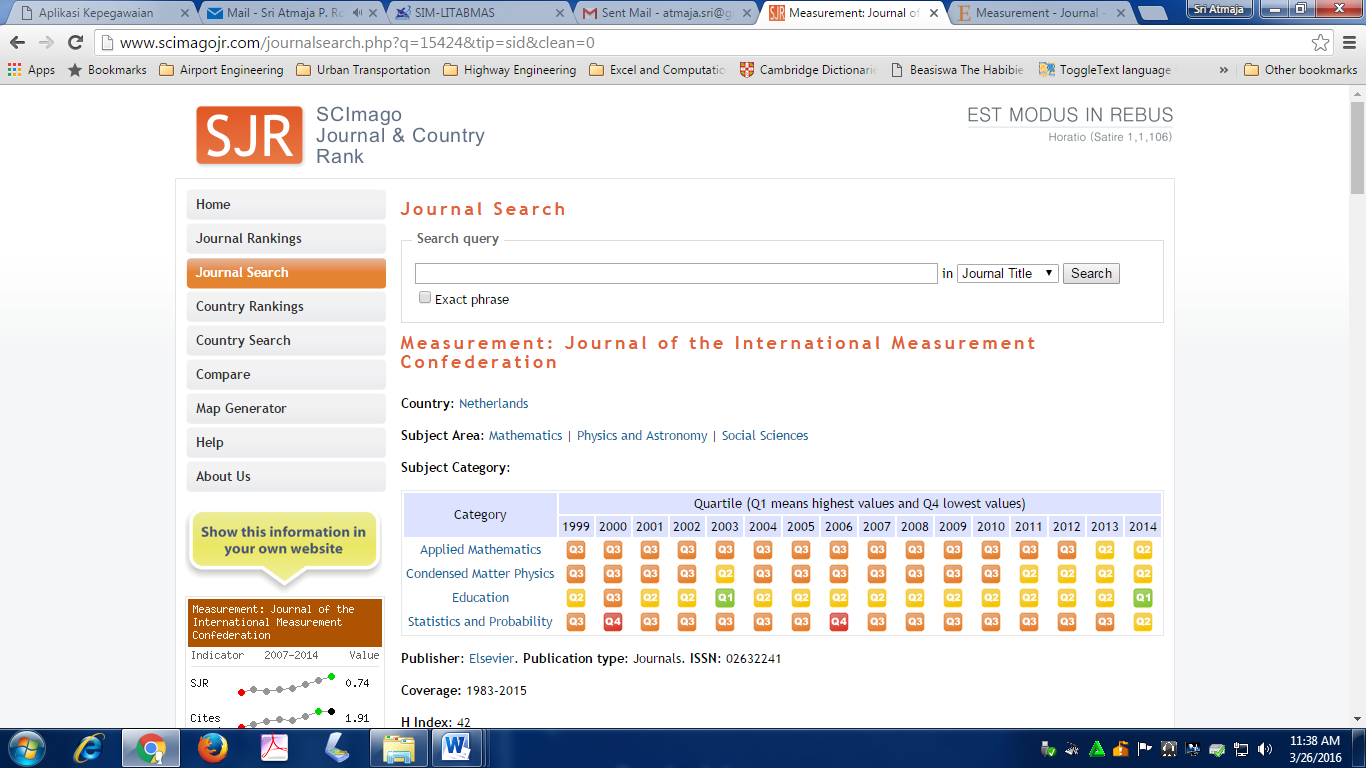 Reprint keterangan Impact Factor jurnal Print out format entry.Biodata setiap penulis (lihat lampiran)Surat Pernyataan (Lihat lampiran)Satu buah CD yang berisi softcopy proposal dan reprint artikel.MEKANISME SELEKSI DAN EVALUASINaskah dari pengusul akan diseleksi oleh suatu tim dan dievaluasi berdasarkan persyaratan administrasi dan kriteria penilaian yang telah ditentukan.Kriteria penilaian antara lain: (1) Peringkat/mutu berkala ilmiah yang menerbitkan artikel harus baik, yang ditandai oleh impact factor yang tinggi (2) Substansi artikel harus mencerminkan adanya kontribusi pada pengembangan iptek, termasuk segi originalitas dan inovasi, serta bebas plagiarism, (3) Artikel ilmiah yang diusulkan harus selaras dengan bidang ilmu yang ditekuni pengusul.Dana insentif hanya diberikan kepada penulis pertama (jumlah penulis tidak lebih dari enam orang) sebesar: Rp 30.000.000,- (tiga puluh juta rupiah)* untuk publikasi internasional yang masuk dalam Q1.Rp 20.000.000,- (dua puluh juta rupiah)* untuk publikasi internasional yang masuk dalam Q2.Rp 15.000.000,- (lima belas juta rupiah)* untuk publikasi internasional yang masuk dalam Q3.Rp 15.000.000,- (lima belas juta rupiah)* untuk publikasi internasional yang masuk dalam Q4.* insentif/penghargaan belum dipotong pajakPROPOSALPENGHARGAAN PENERBITAN JURNAL INTERNASIONALTAHUN ANGGARAN 2016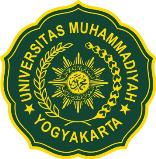 
JUDUL ARTIKEL JURNALTim Penulis
Nama Penulis Utama dan Anggota
Fakultas/Program UNIVERSITAS MUHAMMADIYAH YOGYAKARTA
April, 2016HALAMAN PENGESAHANPENGHARGAAN PUBLIKASI PADA JURNAL INTERNASIONALTAHUN ANGGARAN 20161.   Judul Kegiatan	:2.   Identitas Berkala Ilmiah (tempat artikel diterbitkan):Nama Berkala	:Cakupan Bidang Ilmu	:  a) Kesehatan; b) Hukum; c) Sosial Humaniora; d) Pertanian; e) MIPA;  f) Kependidikan; g) Rekayasa; h) Ekonomi; i) Keolahragaan; j) Agama; k) Sastra Filsafat; l) Psikologi; m) Seni 	(Tebalkan yang sesuai)Alamat Redaksi	:Penerbit	:Tgl/bln/thn Terbit	: Alamat hompage jurnal yang	:memuat artikel tersebut.Impact Factor Jurnal (ISI WEB)	:Terindeks SCOPUS	: Mulai TahunKelompok Quartile Journal	: Q1  /  Q2  /  Q3  /  Q4  (SCIMAGIO)3.   Identitas Penelitian  (yang menghasilkan artikel)	Nama skema	:Nomor kontrak	:Tahun Kontrak	:Lembaga (sumber dana)	:Lembaga/Tempat Penelitian	: 4.   Identitas Pengusul (penulis pertama)	Nama Lengkap	:Jenis Kelamin	:NIP/Gol/Jabatan Fungsional	:Fakultas/Jurusan	:Perguruan Tinggi	: Universitas Muhammadiyah YogyakartaAlamat Kantor	:Telepon/Faks	:Alamat Rumah	:Telepon/Faks	:E-mail	:Hand Phone	:Menyetujui,                                                                    Yogyakarta, …. April  2016Ketua Program Studi………………….                        PengusulTanda Tangan                                                                Tanda TanganNama Terang                                                                  Nama TerangNIP/NIK. : ......	 NIP/NIK. : ......	Mengetahui,Dekan/Direktur ………..Nama TerangNIP/NIK. : ......No 		:		Tanggal	: Hal 		: Surat PernyataanKepada Yth. Rektoru.b. Wakil Rektor Bidang III Universitas Muhammadiyah Yogyakarta                          TEMPLAT 1SURAT PERNYATAANYang bertanda tangan di bawah ini:Nama 	: NIP/NIK.	: Pekerjaan	: Jabatan Fungsional/Gol	: Alamat korespondensi 	: Telp./Faks	: HP	: E-mail 	: Menyatakan:Bahwa artikel ilmiah dengan judul ……………….. belum pernah diterbitkan dan bebas dari plagiarismeBelum pernah mendapatkan hibah dana sejenis yang bersumber dari Ditjen Dikti Kemristek Dikti, LPDP maupun UMY Bahwa artikel ilmiah dengan judul ……………….. ini merupakan bagian dari bidang ilmu …………………Mengetahui	Yogyakarta, ……………………………Dekan/Direktur………………………………………	..……………………………NIP/NIK.	NIP/NIK. BIODATA  PENGUSUL PENGHARGAAN PUBLIKASI PADA JURNAL INTERNASIONALTAHUN ANGGARAN 2016I.  IDENTITAS DIRIII.  RIWAYAT PENDIDIKANIII.  PENGALAMAN PENELITIAN (bukan skripsi, tesis, maupun disertasi)Urutkan judul penelitian yang pernah dilakukan(sebagai ketua) selama 5  tahun terakhir dimulai dari penelitian yang paling diunggulkan  menurut Saudara sampai penelitian yang tidak diunggulkan.IV.  PENGALAMAN PENULISAN ARTIKEL ILMIAH DALAM JURNAL (tidak termasuk makalah seminar/proceedings, artikel di surat kabar)Urutkan judul artikel ilmiah  yang pernah diterbitkan selama 5  tahun terakhir, sebutkan pula status jurnal.V. PENGALAMAN MERUMUSKAN KEBIJAKAN PUBLIK/REKAYASA SOSIAL LAINNYAUrutkan judul rumusan kebijakan/rekayasa sosial lainnya  yang pernah dbuat/ditemukan, tempat penerapan, dan respon masyarakat, selama 5  tahun terakhir, VI.  PENGALAMAN MENULIS BUKUUrutkan tahun terbit,  judul buku, dan penerbit (selama 5  tahun terakhir)Semua data yang saya isikan dan tercantum dalam biodata ini adalah benar dan dapat dipertanggungjawabkan secara hukum. Apabila di kemudian hari ternyata dijumpai ketidak-sesuaian dengan kenyataan, saya sanggup menerima risikonya. Demikian biodata ini saya buat dengan sebenarnya untuk memenuhi salah satu persyaratan dalam pengajuan Penghargaan Publikasi Pada Jurnal Internasional.................................., 2016Pengusul,(_____________________)KOP FAKULTASNo 		: Tanggal	: Hal 		: Surat Pengantar Pengajuan Penghargaan Publikasi   Jurnal InternasionalLampiran	: Kepada Yth. Rektoru.b. Wakil Rektor IIIUniversitas Muhammadiyah YogyakartaAssalamu ‘alaikum w.w.Dengan hormat, Bersama surat ini, kami sampaikan proposal PROGRAM PENGHARGAAN PUBLIKASI PADA JURNAL INTERNASIONAL dengan data sebagai berikut : Judul Artikel		:Kategori Ilmu		:Nama Penulis Pertama	:Program Studi		:Fakultas		:Demikian surat pengantar pengajuan Program Penelitian Kolaborasi Internasional ini disampaikan atas perhatiannya, kami ucapkan terima kasih.Wassalamu ‘alaikum wr.wb.(………………………………………) 		(………………………………………) Ketua Program Studi …..			Dekan Fakultas ….. 1Program B1: KEANGGOTAAN ASOSIASI INTERNASIONALLATAR BELAKANGPejabat struktural Universitas Muhammadiyah Yogyakarta (UMY) dituntut memiliki tanggung jawab dan komitmen penuh untuk mengelola institusi secara baik dan benar. Di sisi lain, tuntutan fungsi pendidik dan akademisi sebagai dosen, harus terus dikembangkan secara profesional hingga pada tingkat internasional. Oleh karena itu, UMY akan menjalankan Program Keanggotaan Asosiasi Internasional bagi para pejabat struktural di lingkungan UMY. Program ini mencakup dua bentuk kegiatan yaitu bantuan keanggotaan asosiasi dan bantuan keikutsertaan sebagai pemakalah dalam konferensi/annual meeting asosiasi.TUJUANMeningkatkan kuantitas dan kualitas publikasi ilmiah dosen yang sedang menjadi pejabat strukturalMeningkatkan kualitas kepemimpinan publik pejabat struktural berskala internasional.Mendorong keterlibatan aktif dosen yang sedang menjabat jabatan struktural di UMY dalam kegiatan-kegiatan asosiasi internasional dan keprofesian sesuai dengan bidang keilmuannya.LUARANDosen yang menjabat struktural menjadi anggota aktif asosiasi internasional sesuai profesi atau bidang keahlian masing-masing.Publikasi ilmiah dosen yang menjabat struktural dalam konferensi internasional.KETENTUANPengusul adalah dosen yang menjabat struktural sesuai daftar pada Lampiran-1. Usulan dibuat dengan sistematika dan diajukan mengikuti mekanisme yang telah ditentukan.Asosiasi internasional adalah asosiasi internasional bereputasi yang memiliki program/kegiatan/produk pada bidang keahlian tertentu secara berkala, berkesinambungan dan berkontribusi signifikan pada ilmu pengetahuan dan teknologi.Setiap pengusul hanya dapat mengajukan keanggotaan pada satu asosiasi internasional.Bantuan keikutsertaan konferensi internasional asosiasi hanya boleh diajukan pada konferensi yang diselenggarakan di luar negeri dan dibatasi satu kali dalam setahun.Usulan keikutsertaan konferensi asosiasi hanya boleh diajukan apabila pengusul adalah penulis pertama artikel yang akan dipresentasikan secara oral.Bantuan keikutsertaan konferensi yang dilaksanakan oleh asosiasi internasional tersebut adalah maksimum Rp 30.000.000,- (tiga puluh juta) per tahun.Apabila biaya yang diperlukan untuk keanggotaan asosiasi atau keikutsertaan dalam konferensi lebih besar dari bantuan yang disetujui, pengusul boleh mendapatkan pendanaan lain selain bantuan dalam skema ini.Banyaknya pengusul yang dapat didanai dibatasi oleh kuota anggaran yang ditentukan. KOMPONEN BIAYA YANG DAPAT DIDANAIBiaya keanggotaan tahunan atau multi-tahun, baik keanggotaan baru maupun perpanjangan.Biaya keikutsertaan sebagai pemakalah dalam konferensi internasional atau annual meeting yang dilaksanakan oleh asosiasi internasional yang diikuti, meliputi biaya registrasi, visa, airport tax, tiket pesawat terbang kelas ekonomi, transportasi lokal dan akomodasi.KETENTUAN DAN SISTEMATIKA USULANUsulan keanggotaan asosiasi ditulis berupa surat dari pengusul (oleh Kaprodi dan Dekan) yang ditujukan kepada Rektor dengan menyebutkan identitas pengusul, nama asosiasi internasional yang akan diikuti, biaya keanggotaan yang diajukan dan disertai lampiran berikut:Borang usulan keanggotaan asosiasi internasional sesuai format Lampiran-2Susunan pengurus asosiasi internasional, regional dan atau cabang Indonesia (jika ada)Leaflet/brosur informasi pendaftaran keanggotaan asosiasi, termasuk besarnya iuran keanggotaanSurat Keputusan Pengangkatan Pejabat strukturalUsulan keikutsertaan sebagai pemakalah dalam konferensi/annual meeting asosiasi ditulis berupa surat dari pengusul (oleh Kaprodi dan Dekan) yang ditujukan kepada Rektor dengan menyebutkan identitas pengusul, konferensi yang akan diikuti, total biaya yang diperlukan dan disertai lampiran berikut:Borang usulan keikutsertaan konferensi/annual meeting sesuai format Lampiran-3Call for papersAcceptance letter atau surat undangan menjadi pemakalah (presentasi oral)Artikel ilmiah yang akan dipresentasikanSalinan bukti keanggotaan asosiasiRencana anggaran biaya dalam Rupiah. Keterangan: Rencana penggunaan dana bantuan dan sumber dana lain harus dipisahkan.MEKANISME PENGAJUAN, SELEKSI, EVALUASI DAN PELAPORANUsulan lengkap diserahkan ke Kantor Urusan Internasional (KUI) UMY sesuai dengan jadwal kegiatan program.Usulan akan diseleksi oleh Tim Reviewer.Hasil seleksi akan diumumkan secara resmi melalui Surat Keputusan Rektor.Bantuan sebesar dana yang disetujui akan dicairkan ke Rekening BMT pengusul selambat-lambatnya tiga (3) minggu sejak SK dikeluarkan.Laporan keanggotaan asosiasi diserahkan ke KUI dengan isi:Surat laporan yang ditujukan kepada RektorSalinan surat penerimaan sebagai anggota dan identitas keanggotaanBukti pembayaran keanggotaanLaporan pelaksanaan diserahkan ke KUI dengan isi:Surat laporan yang ditujukan kepada RektorLaporan kegiatan, laporan keuangan dan lampiran yang relevan (misalnya foto kegiatan)Salinan halaman muka dan daftar isi prosiding serta artikel yang telah diterbitkan disahkan ke KUISertifikat pemakalahLaporan dibuat dalam dua bentuk:Hardcopy 2 rangkapSoftcopy (CD)JADWAL KEGIATAN PROGRAMLAMPIRAN-1Daftar Pejabat Struktural di Lingkungan UMY yang Berhak Mengusulkan Program Bantuan Keanggotaan Asosiasi InternasionalRektorWakil RektorDekanWakil DekanKetua Program StudiSekretaris Program StudiKoordinator LaboratoriumDirektur Pasca SarjanaWakil Direktur Pasca SarjanaKetua Program Studi PascaSarjanaDirektur VokasiKetua Program Studi VokasiKepala LembagaKepala Divisi/PusatKepala BiroKepala UrusanKepala KantorKOP FAKULTASNo 		: Tanggal	: Hal 		: Pengajuan Keanggotaan Asosiasi InternasionalLampiran	: Kepada Yth. Rektoru.b. Wakil Rektor IUniversitas Muhammadiyah YogyakartaAssalamu ‘alaikum wr.wb.Dengan hormat, Bersama surat ini, kami sampaikan proposal PROGRAM KEANGGOTAAN ASOSIASI INTERNASIONAL dengan data sebagai berikut:Nama Pengusul		:NIP/NIK.			:Gol/Pangkat/Jafung		:Jabatan			:Prodi/Fakultas		:Demikian surat pengantar pengajuan Program Keanggotaan Asosiasi Internasional ini disampaikan atas perhatiannya, kami ucapkan terima kasih.Wassalamu ‘alaikum wr.wb.(………………………………………) 		(………………………………………) Ketua Program Studi …..			Dekan Fakultas …..No 		:		Tanggal	: Hal 		: Pernyataan Komitmen dan Tanggung JawabLampiran: Kepada Yth. Rektoru.b. Wakil Rektor IUniversitas Muhammadiyah Yogyakarta                          TEMPLAT 1Dengan ini saya menyatakan bahwa:Seluruh informasi yang kami sampaikan dalam proposal berjudul ………………………………………………………………………. atau lampirannya adalah absah dan sahih.Menjamin terselenggaranya program ini sesuai dengan ketentuan yang berlaku di Universitas Muhammadiyah Yogyakarta. Demikian surat pernyataan ini dibuat dengan penuh kesadaran, semoga Alloh s.w.t. meridhoi. Amiin.Hormat kami, (………………………………………) 		(………………………………………) Ketua Program Studi …..			Dekan/Direktur …..Hal		: Usulan keanggotaan asosiasiLampiran	: 1 bendelKepada Yth.Rektor u.b. Wakil Rektor IDi Universitas Muhammadiyah YogyakartaAssalamu’alaikum wr wb,Dengan hormat,Saya yang bertanda tangan di bawah ini:	Nama			:	NIK			:	Jabatan struktural	:bermaksud mengajukan bantuan pendaftaran keanggotaan:Nama Asosiasi 	:Periode 		: (Tanggal) hingga (Tanggal) Biaya			: RpSebagai bahan pertimbangan, berikut saya lampirkan borang yang telah diisi, susunan pengurus asosiasi, brosur pendaftaran dan SK Pengangkatan Pejabat Struktural UMY.Atas perhatian dan perkenannya, saya ucapkan terima kasih.Wassalamu’alaikum wr wb.LAMPIRAN-2Borang Usulan Keanggotaan Asosiasi InternasionalA. Data pengusulB. Data asosiasi yang akan diikutiHal		: Keikutsertaan konferensi asosiasiLampiran	: 1 bendelKepada Yth.Rektor u.b. Wakil Rektor IDi Universitas Muhammadiyah YogyakartaAssalamu’alaikum wr wb,Dengan hormat,Saya yang bertanda tangan di bawah ini:	Nama			:	NIK			:	Jabatan struktural	:bermaksud mengajukan bantuan keikutsertaan sebagai pemakalah dalam:Nama Konferensi	:Penyelenggara	:Tempat		: Tanggal		:Judul artikel		:Biaya			: RpSebagai bahan pertimbangan, berikut saya lampirkan borang yang telah diisi, call for papers, acceptance letter, artikel ilmiah dan salinan bukti keanggotaan asosiasi. Atas perhatian dan perkenannya, saya ucapkan terima kasih.Wassalamu’alaikum wr wb.LAMPIRAN-3Borang Usulan Keikutsertaan Konferensi Internasional/Annual Meeting AsosiasiA. Data PengusulB. Data konferensi yang akan diikutiProgram B2 : BANTUAN PENYELENGGARAAN KONFERENSI INTERNASIONALLATAR BELAKANGUniversitas Muhammadiyah Yogyakarta (UMY) sangat berkomitmen untuk meningkatkan kualitas dan kuantitas penelitian dosen yang diwujudkan dalam berbagai hal, diantaranya adalah pendanaan penelitian baik itu dengan menggunakan dana internal maupun fasilitas untuk memperoleh dana eksternal. Penelitian dosen yang semakin banyak harus diimbangi dengan penyediaan forum diseminasi hasil penelitian berupa konferensi di tingkat nasional maupun internasional. Di sisi yang lain, UMY sebagai universitas dengan akreditasi A perlu meningkatkan daya saing internasional dalam hal kerja sama luar negeri secara umum dan kualitas penelitian/publikasi secara khusus. Oleh karena itulah, UMY menawarkan Program Bantuan Penyelenggaraan Konferensi Internasional kepada Program Studi (Prodi) di lingkungan UMY untuk menyelenggarakan konferensi internasional sesuai bidang masing-masing.TUJUAN KEGIATAN Meningkatkan jumlah publikasi dosen UMY pada forum berskala internasionalMeningkatkan jumlah sitasi terhadap publikasi dosen UMYMendorong Prodi untuk menyelenggarakan konferensi internasional secara berkala Meningkatkan kerjasama UMY dengan institusi luar negeri, khususnya universitas top 500LUARANLaporan penyelenggaraan konferensi internasional oleh ProdiProsiding ber-ISBN/ISSN atau terpublikasikannya karya ilmiah  dosen UMY dalam jurnal internasional bereputasi yang terindeks Scopus atau ISI ThomsonKETENTUAN UMUMPengusul adalah Prodi yang disetujui oleh Fakultas.Usulan dibuat dengan sistematika dan diajukan mengikuti mekanisme yang telah ditentukan.Panitia Pelaksana konferensi terdiri dari dosen dan atau karyawan Prodi/Fakultas/Universitas.Konferensi harus bekerja sama dengan himpunan/asosiasi sesuai bidang Prodi dan sekurang-kurangnya dua universitas bereputasi (salah satunya harus termasuk top 500) dari dua negara yang berbeda. Konferensi menghadirkan sekurang-kurangnya dua invited speaker bereputasi dari luar negeri.Konferensi melibatkan sekurang-kurangnya 10 (sepuluh) pakar luar negeri, baik sebagai penasehat maupun reviewer.Konferensi diikuti oleh sekurang-kurangnya 10 (sepuluh) pemakalah luar negeri yang berasal dari sekurang-kurangnya 5 negara asing.Konferensi wajib mempublikasikan semua karya ilmiah yang dipresentasikan dalam prosiding ber-ISBN/ISSN atau jurnal bereputasi terindeks Scopus atau ISI Thomson.Panitia konferensi diperbolehkan mendapatkan pemasukan keuangan dari peserta, sponsor atau lainnya.Program ini bersifat kompetitif dengan bantuan sebesar maksimum Rp 200.000.000,- (dua ratus juta rupiah) per usulan. Konferensi disarankan bekerja sama dengan jurnal internasional terindeks Scopus atau ISI Thomson yang dapat mempublikasikan sebagian atau seluruh karya ilmiah konferensi, baik itu karya ilmiah versi yang dipresentasikan dalam konferensi maupun versi yang harus diperbaiki.KOMPONEN BIAYA YANG DAPAT DIDANAIBiaya penyelenggaraan konferensi, seperti sewa gedung/peralatan, subsidi perlengkapan, subsidi konsumsi, subsidi kesekretariatan. Biaya honorarium, transportasi dan akomodasi keynote/invited speakersBiaya penerbitan artikel di prosiding/jurnal internasionalHonorarium panitia (maksimum 10 % dari dana yang disetujui)Catatan: Pembelian peralatan yang bersifat investasi tidak diperkenankan, seperti komputer, LCD, furniture, kamera, handphone dan biaya komunikasi (pulsa), biaya dokumentasi, city tour, kegiatan pendamping konferensi dsb.KETENTUAN DAN SISTEMATIKA PROPOSALProposal ditulis dalam Bahasa Indonesia.Proposal diketik menggunakan huruf jenis Times New Roman 12, kertas A4 dengan margin 2,54 cm, maksimum 10 halaman selain halaman sampul, pengesahan dan lampiran, dijilid rapi dengan sampul warna HIJAU MUDA.Halaman sampul berisi nama konferensi, logo UMY, Prodi/Fakultas pengusul dan tahun pengusulan.Halaman pengesahan berisi identitas konferensi ditandatangani oleh Kaprodi dan disahkan oleh Dekan.Pendahuluan berisi latar belakang, tema, tujuan dan manfaat.Pelaksanaan berisi tempat, tanggal, nama prosiding/jurnal, nama invited speakers, susunan acara konferensi, biaya registrasi dan alamat sekretariat, kontak serta website.Pengelolaan berisi jadwal kegiatan (mulai perencanaan, pelaksanaan hingga pelaporan, dibuat terperinci dalam mingguan) dan rangkuman rencana anggaran biaya yang diajukan ke UMY.Susunan panitia (pengarah, pelaksana dan reviewer) yang dikuatkan dengan SK Dekan.Lampiran-lampiran:Call for papersScreen shoot website konferensiCV invited speakersSK Dekan tentang Susunan Panitia KonferensiSurat kesediaan institusi mitra dan atau penerbit jurnal atau dokumen sejenisRencana anggaran biaya. Keterangan: Rencana penggunaan dana bantuan UMY dan sumber dana lain harus dipisahkan.MEKANISME PENGAJUAN, SELEKSI DAN PELAPORANProposal lengkap diserahkan ke Kantor Urusan Internasional UMY selambat-lambatnya 31 Maret 2015.Proposal akan diseleksi oleh Tim Reviewer yang diangkat oleh Rektor.Hasil seleksi akan diumumkan secara resmi melalui Surat Keputusan Rektor.Penandatangan kontrak dilakukan oleh Rektor dan Ketua Program Studi.Bantuan sejumlah 70% dari dana yang disetujui dicairkan ke Rekening BMT UMY atas nama Kaprodi setelah kontrak ditandatangani.Bantuan sejumlah 30% akan dicairkan setelah laporan pelaksanaan diserahkan ke Kantor Urusan Internasional.Laporan pelaksanaan berisi:Laporan kegiatan, laporan keuangan dan lampiran yang relevanProsiding atau jurnal yang diterbitkan JADWAL KEGIATAN PROGRAMKOP FAKULTASNo 		: Tanggal	: Hal 		: Pengajuan Penyelenggaraan Konferensi InternasionalLampiran	: Kepada Yth. Rektoru.b. Wakil Rektor IUniversitas Muhammadiyah YogyakartaAssalamu ‘alaikum w.w.Dengan hormat, Bersama surat ini, kami sampaikan proposal PROGRAM PENYELENGGARAAN KONFERENSI INTERNASIONAL dengan data sebagai berikut : Judul Program		:Kategori			:Fakultas			:Institusi Mitra		:Pengelola Program	:Hormat kami, (………………………………………)		(………………………………………)Kaprodi ...					Dekan/Direktur … No 		:		Tanggal	: Hal 		: Pernyataan Komitmen dan Tanggung JawabLampiran	: Kepada Yth. Rektoru.b. Wakil Rektor IUniversitas Muhammadiyah Yogyakarta                          TEMPLAT 1Dengan ini saya menyatakan bahwa:Seluruh informasi yang kami sampaikan dalam proposal berjudul ………………………………………………………………………. atau lampirannya adalah absah dan sahih.Menjamin terselenggaranya program ini sesuai dengan ketentuan yang berlaku di Universitas Muhammadiyah Yogyakarta. Demikian surat pernyataan ini dibuat dengan penuh kesadaran, semoga Alloh s.w.t. meridhoi. Amiin.Hormat kami, (………………………………………) 		(………………………………………) Ketua Program Studi …..			Dekan/Direktur …..PROPOSALPROGRAM BANTUAN PENYELENGGARAAN(NAMA KONFERENSI)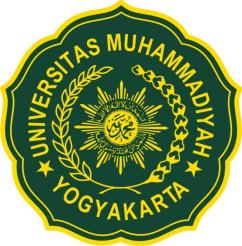 (PRODI PENGUSUL)(FAKULTAS)2016PENGESAHANPENDAHULUANLatar belakangTema dan subtema (jika ada)TujuanManfaatPELAKSANAANTempatTanggal pentingNama prosiding/jurnal yang akan diterbitkan (disertai dengan ISSN)Nama invited speakers, termasuk deskripsi singkat kepakaran yang bersangkutanSusunan acara konferensiBiaya registrasi pemakalah/pesertaAlamat sekretariat, kontak dan websitePENGELOLAAN KEGIATANJadwal Kegiatan: Berisi kegiatan panitia sejak perencanaan, pelaksanaan hingga pelaporan, dibuat terperinci dalam gant-chart mingguanRangkuman rencana anggaran biaya yang diajukan ke UMYSUSUNAN PANITIATerdiri dari Pengarah, Pelaksana dan Reviewer.Nama ditulis lengkap dengan gelar disertai institusi asal.INSTITUSI DAN JURNAL MITRALAMPIRANCall for papersScreen shoot website konferensiCV invited speakersSK Dekan tentang Susunan Panitia KonferensiSurat kesediaan institusi mitra dan atau penerbit jurnal atau dokumen sejenisRencana anggaran biaya.Letter of Partnership AgreementBetween(NAME OF FACULTY) UNIVERSITAS MUHAMMADIYAH YOGYAKARTAAnd (NAME OF PARTNER)For Application To(NAME OF CONFERENCE)This Partnership Letter establishes a joint cooperation between (Name of Faculty) Universitas Muhammadiyah Yogyakarta and (Name of Partner)PURPOSE AND SCOPE(Name of Faculty) Universitas Muhammadiyah Yogyakarta and (Name of Partner)agree to work together in the within the framework of academic mutual cooperation to conduct the (Name of Conference), with (theme), which will take place in (place), (date).RESPONSIBILITIESUniversitas Muhammadiyah Yogyakarta is responsible for the coordination of the conference.Universitas Muhammadiyah will use (Name of Partner) logo for the publication of (Name of Conference).(Name of Partner) will appoint ……………………………. to become an international advisory committee and will responsible for paper review and the discussion during the conference and whose name will be put on the Term of Reference. (Name of Partner) agrees to submit 2-3 papers to (Name of Conference) with full fare as mentioned in the Term of Reference.… (if any)TERMS OF UNDERSTANDINGBy signing this Partnership Agreement (Name of Faculty) Universitas Muhammadiyah Yogyakarta and (Name of Partner)agree that the proposed project is aligned with the strategic goals and familiar with the staff and organization proposing the partnership. Authorization:The signing of this Partnership Agreement is not a formal undertaking. It implies that the signatories will strive to reach, to the best of their ability, the objective stated.  On behalf of the organization I represent, I wish to sign this Partnership Agreement. Program B3 : INTERNATIONAL STUDENT MOBILITY I.LATAR BELAKANGSampai saat ini UMY mempunyai empat kelas internasional yaitu IPIREL (International Program for International Relation), IGOV (International program for Governmental Studies), IPIEF (International Program for Islamic Economics and Finance) dan IPOLS (International Program for Law and Syariah).Empat kelas internasional tersebut menjadi tujuan utama mahasiswa luar negeri untuk belajar di UMY. Bidang studi yang lain masih belum mendapatkan animo yang besar karena tidak ada program internasional. Selain program full study UMY juga mempunyai program singkat berupa summer school maupun short course antara lain; ITMSS (International Tropical Medicine Summer School), IDSS (International Dental Summer School), INSS (International Nursing Summer School), IPSS (International Pharmacy Summer School) dan MGPS (Mahathir Global Peace School). Program-program singkat ini mampu menarik mahasiswa-mahasiswa dari seluruh dunia untuk datang ke UMY.Meskipun telah ada berbagai program internasional, namun keberadaan dan penyelenggaraannya masih belum merata di setiap Fakultas.Oleh karena itu, pimpinan universitas memberikan tugas kepada KKI utuk melakukan evaluasi bidang kerjasama luar negeri.Dalam pelaksanaanya, langkah pertama yang dilakukan oleh KKI adalah mengumpulkan dan mengidentifikasi data kerjasama internasional di seluruh Fakultas di lingkungan UMY.Gbr1. Jumlah mahasiswa internasional di UMY (inbound students) 2009-2014Gbr. 2 Jumlah outbound students 2009-2014Gbr. 3. Negara asal Inbound Students 2009-2014Gbr. 4. Negara Tujuan Mahasiswa UMY (outbound students) 2009 - 2014Langkah kedua adalah melakukan identifikasi arah pengembangan atau keunggulan masing-masing Fakultas dan Program Studi.  Identifikasi tersebut menunjukkan bahwa masih ada kerjasama-kerjasama yang tidak diinformasikan kepada Fakultas lain, sehingga hanya bersifat sempit dan tidak berjalan dengan baik. KKI melakukan analisis SWOT dari hasil identifikasi dan  menunjukkan hasil sebagai berikut:STRENGTHCivitas akademika mempunyai komitmen kuat untuk pengembangan internasional Fakultas-fakultas di lingkungan UMY siap untuk go internasionalBanyak dosen UMY yang merupakan alumni world class university (WCU)Adanya jejaring Muhammadiyah yang luas dan kuat WEAKNESSPenguasaan bahasa asing dosen UMY masih rendahKurangnya sektor pendanaanKurangnya kesadaran untuk memberikan pelayanan yang berkualitasOPPORTUNITYTersedianya beasiswa dan hibah dari DIKTIBanyaknya peminat untuk mempelajari negara berkembangBanyaknya peminat untuk mempelajari tentang Islam/SyariahTHREATBiaya pejalanan keluar negeri semakin tinggiTerjadinya krisis global Tingginya tingkat kompetisi untuk mendapatkan beasiswa maupun hibahDengan melakukan analisis internal dan eksternal tersebut maka strategi pengembangan kerjasama dalam dan luar negeri didasarkan pada tiga pilar pengembangan kerjasama yaitu (1) Akademik, (2) Jejaring dan (3) Bahasa, yang dijabarkan secara singkat sebagai berikut:	Pengembangan program akademik bertaraf internasional yaitu dengan mengembangkan program-program kelas internasional, program summer school dan gelar bersama (joint degree) dengan mitra luar negeri.Program pengembangan jejaring kerjasama dengan dengan universitas mitra di luar negeri dengan memberdayakan semua stakeholders termasuk stakeholders internal seperti: laboratorium, pusat studi, pusat kajian maupun unit-unit pelaksana teknis.Program peningkatan kemampuan pelayanan bertaraf internasional bagi seluruh pegawai UMY termasuk peningkatan kemampuan bahasa asing.II.  Tujuan kegiatan Proposal ini mengusulkan strategi dan rencana tindak UMY untuk penguatan kerjasama dan internasional institusi melalui: Perluasan jejaring kerjasama di universitas-universitas di ASEAN , Inisiasi program unggulan internasional tingkat fakultas,Adapun tujuan dari kegiatan tersebut di atas adalah untuk:Meningkatkan jumlah mobilitas internasional staf dan mahasiswa Meningkatkan jumlah mahasiswa asing di UMYMemberikan pengenalan dunia internasional kepada civitas mahasiswa UMYPromosi UMY di dunia internasionalIII. Mekanisme Penyelenggaraan ProgramProgram ini merupakan program akselerasi internasionalisasi Universitas Muhammadiyah Yogyakarta, melalui penetapan unggulan internasional berbasis program studi.Setiap Program Studi di lingkungan UMY berhak untuk mengikuti program ini sesuai dengan aturan-aturan yang telah ditetapkan oleh universitas dan wajib memenuhi ketentuan yang digariskan dalam penyelenggaraan pendidikan tinggi umum, ketentuan hukum nasional, dan hukum internasional yang berlaku.Penyelenggaraan program dilaksanakan berdasarkan prinsip-prinsip berikut ini: Kompetisi yang sehat antar Program Studi di lingkungan UMY.Mengutamakan kepentingan pembangunan nasional dan berkontribusi bagi peningkatan daya saing bangsa;Saling menghormati kesetaraan;  Memiliki nilai tambah dalam hal peningkatan mutu pendidikan;  Berkelanjutan.  Mekanisme pengusulan Program Studi mengajukan usulan program kepada Dekan Fakultas masing-masing dengan mengikuti format proposal yang ditentukan Pimpinan Fakultas akan menyeleksi dan menetapkan satu proposal setiap prodi untuk diusulkan kepada Pimpinan Universitas, dilengkapi dengan:Surat pengantar yang menerangkan alasan pemilihan program tersebutSurat pernyataan komitmen untuk melaksanakan progam yang diusulkan.Usulan program diserahkan ke Kantor Kerjasama Internasional.Usulan program akan diserahkan kepada tim reviewer untuk dinilai dan hasilnya diserahkan kepada pimpinan universitas.Besaran dana yang dapat diusulkan maksimum sebesar Rp. 150.000.000,00 (seratus lima puluh juta rupiah)Proposal yang dinyatakan diterima akan diberikan dana dan besaran dana yang disetujui tergantung dari kelayakan proposal yang diajukan. IV. Tema/bentuk kegiatan yang diusulkanV. FORMAT PROPOSALa. Struktur Proposal Sampul  memuat nama kegiatan, nama program studi, fakultas pengusul, dan tahun kegiatan.  Halaman Judul   memuat nama kegiatan, nama program studi fakultas pengusul, dan tahun kegiatan. Halaman Pernyataan dari Dekan Fakultas berisi komitmen untuk menjalankan program. Ringkasan proposal.Tujuan Program  menjelaskan tujuan yang akan dicapai sejalan dengan visi & misi program studi, fakultas dan universitas.Sasaran menjelaskan siapa obyek pelaksanaan program ini (peserta dan/atau mitra).Output Program menjelaskan luaran yang diperoleh setelah program terlaksana.Outcome menjelaskan dampak bagi institusi baik di tingkat jurusan, fakultas maupun universitasIndikator keberhasilan  menjelaskan secara terperinci mengenai capaian yang akan dihasilkan dari pelaksanaan program ini.  Struktur Organisasi Pelaksana  Menjelaskan struktur jabatan dan personil yang terlibat dalam pelaksanaan program.  Rencana Kerja  Menjelaskan waktu pelaksanaan secara terperinci dalam mingguan, mulai dari proses persiapan, pelaksanaan, dan pelaporan.  Rencana Anggaran  Menjelaskan secara terinci rencana anggaran belanja yang meliputi biaya personel, barang dan jasa serta perjalanan.  Lampiran  Memuat dokumen atau data pendukung yang relevan.  b. Format Proposal Warna Sampul : Biru  Bahan kertas sampul: Buffalo atau sejenis Bahan kertas isi: HVS 80 gr  Ukuran kertas: A4  Ukuran margin kertas: atas, bawah, kiri dan kanan: 2,54 cmJenis dan ukuran huruf: Arial 11  VI. KRITERIA PENILAIAN PROPOSALProposal akan diseleksi oleh panitia/reviewer yang ditetapkan oleh Rektor, dengan berdasarkan: Kelengkapan proposal sesuai dengan struktur dan format yang ditentukan.Potensi kegiatan yang diusulkan untuk penguatan kelembagaan.Indikator keberhasilan yang diusulkan.Rasionalitas usulan anggaran.Ketersediaan sumber daya di Fakultas yang mengusulkan.  SULAN VII. JADWAL PROSES PENGUSULAN KOP FAKULTASNo 		: Tanggal	: Hal 		: Pengajuan Proposal Internasionalisasi UMYLampiran	: Kepada Yth. RektorUniversitas Muhammadiyah YogyakartaAssalamu ‘alaikum w.w.Dengan hormat, Bersama surat ini, kami sampaikan proposal PROGRAM INTERNATIONAL STUDENT MOBILITY dengan data sebagai berikut : Judul Program		:Kategori			:Fakultas			:Institusi Mitra		:Pengelola Program	:Demikian surat pengantar pengajuan Program International Student Mobility ini disampaikan atas perhatiannya, kami ucapkan terima kasih.Wassalamu ‘alaikum wr.wb.(………………………………………) 		(………………………………………) Ketua Program Studi …..			Dekan/Direktur …..No 		:		Tanggal	: Hal 		: Pernyataan Komitmen dan Tanggung JawabLampiran: Kepada Yth. Rektoru.b. Wakil Rektor IUniversitas Muhammadiyah Yogyakarta                          TEMPLAT 1Dengan ini saya menyatakan bahwa:Seluruh informasi yang kami sampaikan dalam proposal berjudul ………………………………………………………………………. atau lampirannya adalah absah dan sahih.Menjamin terselenggaranya program ini sesuai dengan ketentuan yang berlaku di Universitas Muhammadiyah Yogyakarta. Demikian surat pernyataan ini dibuat dengan penuh kesadaran, semoga Alloh s.w.t. meridhoi. Amiin.Hormat kami, (………………………………………) 		(………………………………………) Ketua Program Studi …..			Dekan/Direktur …..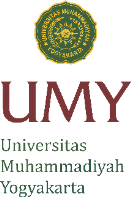 PROPOSAL PROGRAMPENGEMBANGAN INTERNATIONAL STUDENT MOBILITYJUDULKATEGORIDiajukan olehFAKULTASUNIVERSITAS MUHAMMADIYAH YOGYAKARTA2016DAFTAR ISIRingkasan EksekutifPendahuluanBerisi penjelasan tentang latar belakang pemilihan program dan pentingnya program ini Tujuan ProgramBerisi tujuan yang akan dicapai dengan program ini beserta penjelasannya. Sasaran ProgramBerisi keterangan obyek program, serta mitra kerjasama disertai dengan penjelasannyaOutput, indikator keberhasilan dan outcome Program menjelaskan luaran yang diperoleh setelah program terlaksanamenjelaskan secara terperinci mengenai capaian yang akan dihasilkan dari pelaksanaan program inimenjelaskan dampak bagi institusi baik di tingkat jurusan, fakultas maupun universitasStruktur Organisasi Pelaksana Menjelaskan struktur jabatan dan personil yang terlibat dalam pelaksanaan program. Rencana Kerja Menjelaskan waktu pelaksanaan secara terperinci dalam mingguan, mulai dari proses persiapan, pelaksanaan, dan pelaporan, dapat berupa tabel atau gant chart Rencana Anggaran  Menjelaskan secara terinci rencana anggaran belanja yang meliputi biaya personel, barang dan jasa serta perjalanan, ditulisakan dalam tabel berikut ini:Lampiran  Memuat dokumen atau data pendukung yang sesuai dengan ketentuan program. Program B 4 : VISITING PROFESSORPENGANTARAdalah program untuk menghadirkan dosen tamu dari universitas di luar negeri yang diusulkan oleh Prodi dan Fakultas dengan memberikan kesempatan mengajar suatu mata kuliah (topik kajian) dan berbagai kegiatan akademik kepada mahasiswa dan dosen.TUJUAN KEGIATAN Menghadirkan dosen tamu berasal dari universitas luar negeri untuk menetap dan mengajar di UMY selama 1 Bulan dengan dibebani mata kuliah (topik kajian)  setara 2 SKSMembangun pengalaman dan suasana akademik yang berwawasan Internasional  bagi dosen dan Mahasiswa di Program Studi Membagi informasi keilmuan hasil hasil riset atau kajian antara dosen-dosen prodi dengan dosen tamuMengembangkan referensi ilmiah Membangun upaya kerjasama akademik antara dosen prodi dengan dosen tamu seperti: kerjasama riset, kerjasama penulisan artikel jurnal dllURAIAN PEKERJAANDosen berkewajiban bekerja dan hadir di kampus UMY minimum 6 jam sehari selama 1 bulan kerja (Senin – Jumat) Bekerja dari Senin sampai JumatMengajar mata kuliah setara 2 SKS dengan jumlah kehadiran minimal 14 kali tatap mukaMengisi ceramah atau kuliah umum 3 kali sebulanMengisi forum dosen untuk merencanakan penelitian dan publikasi internasional seminggu sekaliLUARANTerciptanya  pengalaman dan suasana akademik yang berwawasan internasional bagi dosen dan mahasiswaPenambahan point pengisian borang akreditasi AIPT dan Prodi  Membangun jejaring akademik bagi dosen dan mahasiswa  sebagai upaya  kerjasama akademik  lanjutan Terselenggaranya kuliah oleh dosen asing Terselenggaranya kuliah umum sebanyak 3 kali Adanya draft artikel jurnal atau proposal penelitian yang dibuat bersama dosen asing dan dosen Program studi JADWALBIAYA DAN FASILITASBiaya program ini sebesar maksimum Rp 50.000.000,- (lima puluh juta rupiah) yang meliputiBiaya Perjalanan  		: tiket pesawat kelas ekonomiGaji dan housing		: maksimal 20 juta per bulan Transportasi lokal	: sepeda motor / mobilMEKANISME PROGRAM Syarat dan ketentuan pengajuan program:Program Visiting Lecturer diajukan oleh Kepala Program Studi dengan diketahui Pimpinan  Fakultas Setiap Program Studi berhak mengajukan 1 usulan Program Studi dapat mengajukan bersama sama dengan progam studi lainnya dengan tetap mendapatkan pembiayaan sebesar 1 program usulan Kepakaran Dosen tamu harus sesuai dengan keilmuan Program StudiDosen tamu harus berpendidikan DoktorDosen tamu harus berasal dari salah satu  Universitas TOP 500 versi QS. Dosen tamu yang tidak dari Universitas TOP 500 versi QS tetap dapat diusulkan dan dapat mempertimbangkan oleh universitas berdasarkan riwayat kerjasama dan rencana kegiatan yang akan dilaksanakan.Setiap Program Studi pengusul wajib mengisi Borang Program Visiting Lecturer yang dilampirkan dalam surat permohonan Program Visiting Lecturer  kepada Rektor.Semua permohonan akan diseleksi berdasarkan prinsip pengusul pertama ( first to file ) berikut  kelengkapan administrative dan kesiapan teknis yang tersurat dalam Borang Setiap Program Studi penerima hibah diwajibkan membuat laporan laporan sebagai berikut : Rencana Kegiatan dan Jadwal Jadwal Perkuliahan (2 sks min 14 kali tatap muka)Jadwal Kuliah Umum ( min 3 kali )Jadwal Diskusi ber4sama dosen Program studi untuk Perancangan Jurnal /Proposal Penelitian Laporan Pelaksanaan Laporan Monitoring dan Evaluasi pada tengah program dan akhir program Laporan Keuangan Rencana Perkuliahan  (SAP/RPS/Course Outline)  dan materi perkuliahan dosen tamu Dana Program Visting Lecturer dapat digunakan untuk hal hal sebagai berikut : Biaya Transpotasi Dosen Tamu Biaya Pemondokan Biaya Akomodasi dan Transpotasi Lokal Gaji dosen Seluruh rangkain Program Visiting Lecturer akan diseleksi, dipantau dan dikelola  oleh Tim Internasionalisasi UMY yang dibentuk berdasarkan SK Rektor KOP FAKULTASNo 		: Tanggal	: Hal 		: Pengajuan Visiting LecturerLampiran	: Kepada Yth. Rektoru.b. Wakil Rektor IUniversitas Muhammadiyah YogyakartaAssalamu ‘alaikum w.w.Dengan hormat, Bersama surat ini, kami sampaikan proposal PROGRAM VISITING PROFESSOR dengan data sebagai berikut : Judul Program		:Nama Profesor/Dssen Tamu		:Prodi/Fakultas		:Universitas Asal		:Prodi/Fakultas Pengusul		:Pengelola Program		:Demikian surat pengantar pengajuan Program Visiting Professor ini disampaikan atas perhatiannya, kami ucapkan terima kasih.Wassalamu ‘alaikum wr.wb.(………………………………………) 		(………………………………………) Ketua Program Studi …..			Dekan/Direktur …..No 		:		Tanggal	: Hal 		: Pernyataan Komitmen dan Tanggung JawabLampiran: Kepada Yth. Rektoru.b. Wakil Rektor IUniversitas Muhammadiyah YogyakartaDengan ini saya menyatakan bahwa:Seluruh informasi yang kami sampaikan dalam proposal berjudul ……………………………………………………………………….atau lampirannya adalah absah dan sahih.Menjamin terselenggaranya program ini sesuai dengan ketentuan yang berlaku di Universitas Muhammadiyah Yogyakarta. Demikian surat pernyataan ini dibuat dengan penuh kesadaran, semoga Alloh s.w.t. meridhoi. Amiin.Hormat kami, (………………………………………) 		(………………………………………) Ketua Program Studi …..			Dekan/Direktur …..PROPOSAL PROGRAMVISITING LECTURERJUDULKATEGORIDiajukan olehFAKULTASUNIVERSITAS MUHAMMADIYAH YOGYAKARTA2016DAFTAR ISIA.  Ringkasan EksekutifAlasan Pengusulan ProgramBerisi penjelasan tentang latar belakang pemilihan program dan pentingnya program ini Manfaat Program Bagi Program StudiTujuan ProgramBerisi tujuan yang akan dicapai dengan program ini beserta penjelasannya. Sasaran ProgramBerisi keterangan obyek program, serta mitra kerjasama disertai dengan penjelasannyaNama Dosen Tamu Beserta Gelar AkademikUniversitas AsalKompetensi Dosen TamuKarya Akademik Dosen TamuMata Kuliah ( Topik Kajian )Dosen PendampingAkomodasiOutput, indikator keberhasilan dan outcome Programmenjelaskan luaran yang diperoleh setelah program terlaksanamenjelaskan secara terperinci mengenai capaian yang akan dihasilkan dari pelaksanaan program inimenjelaskan dampak bagi institusi baik di tingkat jurusan, fakultas maupun universitasStruktur Organisasi Pelaksana Menjelaskan struktur jabatan dan personil yang terlibat dalam pelaksanaan program.  Rencana Kerja Menjelaskan waktu pelaksanaan secara terperinci dalam mingguan, mulai dari proses persiapan, pelaksanaan, dan pelaporan, dapat berupa tabel atau gant chart Rencana Anggaran  Menjelaskan secara terinci rencana anggaran belanja yang meliputi biaya personel, barang dan jasa serta perjalanan, ditulisakan dalam tabel berikut ini:Lampiran  Memuat dokumen atau data pendukung yang sesuai dengan ketentuan program. BORANGPROGRAM VISITING LECTURERYogyakarta, …………………………….. 2016Pengusul 							Mengetahui Kepala Program Studi 						DekanLEMBAR MONITORING EVALUASI TAHAP PERENCANAAN*Skor  4 ; Sangat baik , 3 ; Baik, 2 ; Cukup , 1 ; Kurang TAHAP PELAKSANAAN*Skor  4 ; Sangat baik , 3 ; Baik, 2 ; Cukup , 1 ; Kurang TAHAP PELAPORAN *Skor  4 ; Sangat baik , 3 ; Baik, 2 ; Cukup , 1 ; Kurang NoKomponen Perincian1Biaya hidup (living allowance)Sesuai standard UMY, berdasarkan lokasi Perguruan Tinggi apakah di Ring 1,2 dan 3 (lihat lampiran)2Tiket pesawat(at cost)3Health Insurance(at cost)4Visa(at cost)Tahap KegiatanWaktuBatas terakhir pengiriman berkas proposal lengkap7 April 2016Pemeriksaan dokumen7 – 20 April 2016Pengumuman calon yang diterima25 April 2016Persiapan kontrak26 – 28 April 2016Tanda tangan kontrak30 April 2016Pelaksanaan program Mei sampai dengan Oktober 2016Seminar dan penyerahan laporan hasil kegiatanDesember 2016No.Name of InstitutionYear attendedYear attendedDegree/CertificateField of StudyNo.Name of InstitutionFromToDegree/CertificateField of StudyEnglishEnglishEnglishFrenchFrenchFrenchChinese MandarinChinese MandarinChinese MandarinJapaneseJapaneseJapaneseOther(………………………)Other(………………………)Other(………………………)FairGoodVery goodFairGoodVery goodFairGoodVery goodFairGoodVery goodFairGoodVery goodSpokenWrittenNo.YearProject TitlePosition12345No.YearArticle TitleJournal’s name and place of publication12345No.NameRelationshipCountry12345No.Course Titles12345YearPositionNoKomponen Perincian1Biaya hidup (living allowance)Sesuai standard UMY, berdasarkan lokasi Perguruan Tinggi (PT)2Tiket pesawat(at cost)3Health Insurance(at cost)4Visa(at cost)Tahap KegiatanWaktuBatas terakhir pengiriman berkas proposal lengkap7 April 2016Pemeriksaan dokumen7 – 20 April 2016Pengumuman calon yang diterima25 April 2016Persiapan kontrak26 – 28 April 2016Tanda tangan kontrak30 April 2016Pelaksanaan program Mei sampai dengan Oktober 2016Seminar dan penyerahan laporan hasil kegiatanDesember 2016No.Name of InstitutionYear attendedYear attendedDegree/CertificateField of StudyNo.Name of InstitutionFromToDegree/CertificateField of StudyEnglishEnglishEnglishFrenchFrenchFrenchChinese MandarinChinese MandarinChinese MandarinJapaneseJapaneseJapaneseOther(………………………)Other(………………………)Other(………………………)FairGoodVery goodFairGoodVery goodFairGoodVery goodFairGoodVery goodFairGoodVery goodSpokenWrittenNo.YearProject TitlePosition12345No.YearArticle TitleJournal’s name and place of publication12345No.NameRelationshipCountry12345No.Course Titles12345YearPositionGaji /UpahMaksimum 20 %Bahan Penelitian Utama atau Perangkat PenunjangMaksimum 40-50 %Biaya PerjalananMaksimum 20 %Pengolahan Data, Publikasi, Seminar, Pendaftaran HAKI dll. Maksimum 20 %Tahap KegiatanWaktuBatas terakhir pengiriman berkas proposal lengkap7 April 2016Pemeriksaan dokumen10 – 30 April 2016Presentasi dan wawancara9 Mei 2016Pengumuman calon yang diterima12 Mei 2016Persiapan kontrak13 – 14 Mei 2016Tanda tangan kontrak15 Mei 2016Pelaksanaan program Batch I Mei 2016 – April 2017Seminar, Monev dan Penyerahan laporan hasil kegiatanTerjadwal dan Laporan Akhir dikumpulkan Juni 2017Gaji /Upah, termasuk gaji RA – research assistantMaksimum 30 %Bahan Penelitian Utama atau Perangkat PenunjangMaksimum 40-50 %Biaya PerjalananMaksimum 15 %Pengolahan Data, Publikasi, Seminar, Pendaftaran HAKI dll. Maksimum 15 %Tahap KegiatanWaktuBatas terakhir pengiriman berkas proposal lengkap7 April 2016Pemeriksaan dokumen10 – 30 April 2016Presentasi dan wawancara9 Mei 2016Pengumuman calon yang diterima12 Mei 2016Persiapan kontrak13 – 14 Mei 2016Tanda tangan kontrak15 Mei 2016Pelaksanaan program Batch I Mei 2016 – April 2017Seminar, Monev dan Penyerahan laporan hasil kegiatanTerjadwal dan Laporan Akhir dikumpulkan Juni 20171.1Nama Lengkap (dengan gelar)L/P1.2Jabatan Fungsional1.3NIP/NIK/No. identitas lainnya1.4Tempat dan Tanggal Lahir1.5Alamat Rumah1.6Nomor Telepon/Faks1.7Nomor HP1.8Alamat Kantor1.9Nomor Telepon/Faks1.10Alamat e-mail1.11Lulusan yg telah dihasilkanS-1=        orang ; S-2=       orang;  S-3=        orang1.12 Mata Kuliah yg diampu1.12 Mata Kuliah yg diampu11.12 Mata Kuliah yg diampu1.12 Mata Kuliah yg diampu21.12 Mata Kuliah yg diampu1.12 Mata Kuliah yg diampu31.12 Mata Kuliah yg diampu1.12 Mata Kuliah yg diampu41.12 Mata Kuliah yg diampu1.12 Mata Kuliah yg diampu52.1 Program:S-1S-2S-32.2 Nama PT2.3 Bidang Ilmu2.4 Tahun Masuk2.5. Tahun Lulus2.6 Judul Skripsi/  Tesis/Disertasi2.7. Nama Pembim-        bing/ PromotorNo.KegiatanWaktu1Penerimaan usulana. Keanggotaan asosiasi7 April 2016b. Keikutsertaan konferensi7 April – 7 Agustus 20162PengumumanSelambat-lambatnya 3 (tiga) minggu setelah usulan diterima3Pencairan danaTiga (3) minggu setelah SK diterbitkan4Pelaksanaan kegiatan konferensiSelama tahun 20165Penyerahan laporanDua minggu setelah pelaksanaanYogyakarta, ……………… 2015Pengusul,……………………………NIP/NIK                             Mengetahui,                             Mengetahui,Kaprodi (Nama Prodi)…………………………NIP/NIKDekan/Direktur (Nama Fakultas)……………………………..NIP/NIKNama:NIK:Prodi/Fakultas:Jabatan struktural:Periode:               s.d.Nomor Telepon/HP:                            Email:Bidang keahlian:Publikasi/produk ilmiah :Jurnal:1.2.DstProsiding:1.2.Dst.Buku:1.2.Dst.Paten:1.2.Dst.Usulan keanggotaan tahun ke-:Nama asosiasi:Alamat sekretariatInternasional/regional:Telp.:Fax.:Email:                                Website:Indonesia (jika ada):Telp.:Fax.:Email:                                Website:PendirianPendiri:Akta Pendirian:No.                                               Tahun:Deskripsi singkat:Program/kegiatan/produkReguler:Insidental:Produk akademik (majalah, jurnal, standar, aturan dsb):Lainnya:Jumlah anggota sekarang:Keuntungan keanggotaanBagi dosen ybs.:1.2.dstBagi UMY:1.2.dstBiaya keanggotaan yang diajukan:Rp … per … tahunYogyakarta, ……………… 2015Pengusul,……………………………NIP/NIKMengetahui,Mengetahui,Kaprodi (Nama Prodi)…………………………NIP/NIKDekan/Direktur (Nama Fakultas)……………………………..NIP/NIKNama:NIK:Prodi/Fakultas:Nomor telepon/Hp:                                Email:Jabatan struktural:Periode:                   s.d.Bidang keahlian:Publikasi/produk ilmiah (prosiding, jurnal, buku, paten dll):Nama Konferensi:Asosiasi Penyelenggara:Tempat:Kota:                                 Negara:Tanggal:Website konferensi:Artikel yang akan dipresentasikana. Judul:b. Nama Penulis:Penulis 1:Penulis 2:Penulis 3:Total biaya yang diajukan:RpNo.KegiatanWaktu1Penerimaan proposal7 April 20162Seleksi proposal8 – 22 April 20163Pengumuman30 April 20164Penandatanganan kontrak 9 Mei 20165Pelaksanaan kegiatanMei 2016 – Februari 20176Penyerahan laporanselambat-lambatnya dua (2) minggu setelah pelaksanaanNama konferensi:Tanggal pelaksanaan:Tempat:Pengusul	Program Studi:	Fakultas:	Nama Kaprodi:	No. telp/HP:	Email:Rencana Biaya	Keseluruhan:Rp	Yang diusulkan ke UMY:RpMenyetujui,Dekan Fakultas …….………………………NIP/NIKYogyakarta, ………… 2016Kaprodi ………..…………………NIP/NIK(Name of Faculty)Universitas Muhammadiyah Yogyakarta………………………….DeanDate:(Name of Partner)…………………………………………………………Date: SKEMA KEGIATANOUTPUTINDIKATOR KEBERHASILANOUTCOMEPERUNTUKAN HIBAHPERUNTUKAN HIBAHA. Program Summer Course atau Program Student Exchange (Minimal 3 Bulan)MoU/MoA dengan mitra luar negeri (untuk student exchange)Laporan Pelaksanaan dilengkapi dengan  dokumen administrasinya dimulai tahap perencanaan, promosi, pelaksanaan dan hasil evaluasi akhir Banyaknya institusi internasional yang mengikutiBanyaknya mahasiswa asing yang mengikutiPeningkatan international academic atmosfirPeningkatan jumlah mahasiswa asing Peningkatan international academic atmosfirPeningkatan jumlah mahasiswa asing Tidak untuk belanja  barang (pengadaan barang Modal) Biaya perjalanan maximum 30% dari total Belanja Jasa honor maximum 15% Tidak untuk belanja  barang (pengadaan barang Modal) Biaya perjalanan maximum 30% dari total Belanja Jasa honor maximum 15% B. Program inisiasi kelas internasionalDokumen akademik yang memuat; perencanaan, SOP, kurikulum dan pengembangan kelas internasionalBanyaknya institusi internasional yang mengikutiBanyaknya mahasiswa asing yang mengikutiPeningkatan international academic atmosfirPeningkatan jumlah mahasiswa asingPeningkatan international academic atmosfirPeningkatan jumlah mahasiswa asingTidak untuk belanja  barang (pengadaan barang Modal) Biaya perjalanan maximum 30% dari totalBelanja Jasa honor maximum 15%Tidak untuk belanja  barang (pengadaan barang Modal) Biaya perjalanan maximum 30% dari totalBelanja Jasa honor maximum 15%C. Program credit earning atau credit transfer MoU/MoA dengan mitra luar negeriDokumen akademik yang memuat; perjanjian credit earning/credit transfer dengan mitra, perencanaan, SOP, kurikulum dan usulan ijin penyelenggaraanBanyaknya institusi internasional yang mengikutiBanyaknya mahasiswa UMY/asing yang mengikutiPeningkatan international academic atmosfirPeningkatan jumlah mahasiswa asingPeningkatan international academic atmosfirPeningkatan jumlah mahasiswa asingTidak untuk belanja  barang (pengadaan barang Modal) Biaya perjalanan maximum 30% dari totalBelanja Jasa honor maximum 15%Tidak untuk belanja  barang (pengadaan barang Modal) Biaya perjalanan maximum 30% dari totalBelanja Jasa honor maximum 15%D. Program Magang/Internship di luar negeri atau perusahaan internasionalMoU/MoA dengan mitra luar negeriDokumen akademik yang memuat; perjanjian, aturan dan SOPLaporan pelaksanaanBanyaknya institusi internasional yang bersedia menjadi hostBanyaknya mahasiswa yang mengikutiPeningkatan kesadaran dan pengakuan terhadap UMY Peningkatan pengetahuan mahasiswa terhadap lingkungan kerja internasionalPeningkatan kesadaran dan pengakuan terhadap UMY Peningkatan pengetahuan mahasiswa terhadap lingkungan kerja internasionalTidak untuk belanja  barang (pengadaan barang Modal) Biaya perjalanan maximum 30% dari totalBelanja Jasa honor maximum 15%Tidak untuk belanja  barang (pengadaan barang Modal) Biaya perjalanan maximum 30% dari totalBelanja Jasa honor maximum 15%NOKEGIATANWAKTU1.Penerimaan proposal1 Juli 2015 2.Seleksi proposal10 Juli 2015 3.Pengumuman 8Agustus 2015 4.Penandatanganan Kontrak 10 – 14 Agustus 2015 5.Pelaksanaan Kegiatan September 2015 - Jul 2016 6.Penyerahan Laporan 2 minggu setelah pelaksanaanHalaman JudulHalaman JudulHalaman JudulHalaman  Pernyataan Komitmen dan Tanggung JawabHalaman  Pernyataan Komitmen dan Tanggung JawabHalaman  Pernyataan Komitmen dan Tanggung JawabDaftar IsiDaftar IsiDaftar IsiRingkasan Eksekutif ………………………….Pendahuluan ………………………………….Ringkasan Eksekutif ………………………….Pendahuluan ………………………………….Tujuan Program ………………………………Tujuan Program ………………………………………………………………………………………………………………………………………………………………Sasaran Program ……………….Output, indicator keberhasiln dan outcome Program Struktur Organisasi Pelaksana ………………Rencana Kerja ………………………………...Rencana Anggaran …………………………...Lampiran ……………………………………….NoAktivitasIIIIIIIIIIIIIIIIIIIIIIIIIIIIVIVIVIVNoAktivitas12341234412341234123NoKategori ProgramJenis ProgramTujuan/urgensiJenis KebutuhanBiaya satuan (Rp)VolumeTotal (Rp)1.2.3.TOTAL BIAYA TOTAL BIAYA TOTAL BIAYA TOTAL BIAYA TOTAL BIAYA TOTAL BIAYA NOKEGIATANWAKTU1.Penerimaan proposal7 April 2016 2.Seleksi proposal11 - 25 April 2016 3.Pengumuman 30 April 2016 4.Penandatanganan Kontrak 9 Mei 2016 5.Pelaksanaan Kegiatan Mei 2016 – Februari 2017 6.Penyerahan Laporan 2 minggu setelah pelaksanaanHalaman JudulHalaman JudulHalaman JudulHalaman  Pernyataan Komitmen dan Tanggung JawabHalaman  Pernyataan Komitmen dan Tanggung JawabHalaman  Pernyataan Komitmen dan Tanggung JawabDaftar IsiDaftar IsiDaftar IsiRingkasan Eksekutif ………………………….Alasan Pengusulan Program ………………………………….Ringkasan Eksekutif ………………………….Alasan Pengusulan Program ………………………………….Manfaat Program Bagi Program Studi……………………..Tujuan Program ………………………………Manfaat Program Bagi Program Studi……………………..Tujuan Program ………………………………………………………………………………………………………………………………………………………………Sasaran Program ……………….Nama Dosen Tamu Beserta Gelar Akademik………………………………..Universitas Asal ………………Kompetensi Dosen Tamu ………………………………...Karya Akademik Dosen Tamu …………………………...Mata Kuliah ( Topik Kajian ) ……………………………………….Dosen Pendamping……………………………..Akomodasi……………………………………….Output, indikator keberhasilan dan outcome Program…………..Struktur Organisasi Pelaksana ………………….Rencana Kerja ………………………………Rencana Anggaran…………………………………Lampiran…………………………..NoAktivitasIIIIIIIIIIIIIIIIIIIIIIIIIIIIVIVIVIVNoAktivitas12341234412341234123NoKategori ProgramJenis ProgramTujuan/urgensiJenis KebutuhanBiaya satuan (Rp)VolumeTotal (Rp)1.2.3.TOTAL BIAYA TOTAL BIAYA TOTAL BIAYA TOTAL BIAYA TOTAL BIAYA TOTAL BIAYA PERIHALURAIAN KETERANGAN Alasan Pengusulan ProgramManfaat Program Bagi Program Studi Nama Dosen Tamu Besrta Gelar Akademik Universitas Asal Kompetensi Dosen Tamu Karya Akademik Dosen TamuMata Kuliah ( Topik Kajian )Jadwal Perkuliahan Team Teaching Diisi jika ada Jadwal Kuliah Umum Jadwal  Diskusi Dosen PendampingPemodokan Kendaraan Lokal Ruang Kerja Anggaran  PERIHALINDIKATORSKORAlasan Pengusulan ProgramMempunyai kejelasan usulan yang terkait dengan pengembangan program studi berdasarkan Visi Misi dan Renstra Prodi Manfaat Program Bagi Program Studi Mempunyai manfaat pengembangan Internasional akademik atmosfir bagi dosen dan mahasiswa Adanya perencanaan  perkuliahan  oleh dosen tamu Adanya perencanaan  kuliah umum Adanya perencanaan  diskusi antara dosen tamu dengan dosen prodi untuk merancang artikel  jurnal dan proposal penelitian Nama Dosen Tamu Beserta  Gelar Akademik Dosen tamu adalah Doktor dan di prioritaskan yang bergelar gurubesar Universitas Asal Dosen Tamu diprioritaskan dari TOP 500 Universities Versi QS Kompetensi Dosen Tamu Kompetensi keilmuan dosen tamu sesuai dengan Program Studi Karya Akademik Dosen TamuDiprioritaskan dosen tamu yang mempunyai karya buku dan artikel Jurnal yang di publikasi Internasional Mata Kuliah ( Topik Kajian )Adanya perencanaan matakuliah yang akan diampu sesuai kompetensi Dosen tamu dan keilmuan program studiKetersediaan SAP/RPS/Course Outline dan materi perkuliahan Jadwal Kegiatan Tersusun jadwal Perkuliahan dengan baik Tersusun jadwal Kuliah Umum dengan baik Tersusun jadwal Diskusi dengan baik Dosen PendampingAdanya Dosen Pendamping dari Program studi Pemodokan Tersedianya Fasilitas pemondokan yang representativeKendaraan Lokal Tersedianya Kendaraan dosen tamu untuk kepentingan di Yogyakarta Ruang Kerja Tersedianya  raung kerja yang akan diperuntukan bagi dosen tamu Anggaran  Adanya rencana anggaran yang terinci dan akuntabel monitoring dan Evaluasi oleh FakultasAdanya rencana monitoring dan Evaluasi oleh Fakultas dalam tahap tengah dan akhir pelaksanaan program Jumlah SkorJumlah SkorPERIHALINDIKATORSKORMempunyai manfaat pengembangan Internasional akademik atmosfir bagi dosen dan mahasiswa Tumbuhnya percaya diri  dan kemampuan berbahasa Inggris bagi dosen dan mahasiswa Adanya dokumen dokumen sebagai bukti terlaksananya program Visting lecturer sebagai bahan pengisisan biorang akreditasi AIPT dan Program Studi Terlaksananya  kegiatan  perkuliahan  oleh dosen tamuPerkuliahan berjalan sebanyak minimal 14 kali tatap muka Telah dijelasakannya SAP/RPS/Course Outline pada awal perkuliahann Telah dibagikan materi perkuliahan bagi mahasiswa Terlaksananya kegiatan  kuliah umum Kegiatan Kuliah umum dilaksanakan sebanyak (minimal) 4 kali dengan dihadiri oleh dosen dan mahasiswa Terlaksananya kegiatan   diskusi antara dosen tamu dengan dosen prodi untuk merancang artikel  jurnal dan proposal penelitianKegiatan diskusi berjalan dengan baik dihadiri oleh dosen dosen Program studi Banyaknya draft artikel jurnal dan atau proposal penelitian yang telah dibuatJadwal Kegiatan Terlaksananya  jadwal Perkuliahan sesuai rencana  Terlaksananya jadwal Kuliah Umum sesuai rencana  Terlaksananya jadwal Diskusi sesuai rencana  Dosen PendampingDosen Pendamping mendampingi dosen tamu  dengan baik selama jam kerja dan menulis setiap kegiatan bersama dosen tamu Tersedianya Fasilitas pemondokan yang representativeTak ada keluhan dari dosen tamu selama tinggal di pemondokan Tersedianya Kendaraan dosen tamu untuk kepentingan di YogyakartaTak ada keluhan dari dosen tamu tentang transpotasi local di YogyakartaTersedianya  ruang kerja yang akan diperuntukan bagi dosen tamuTak ada keluhan dari dosen tamu tentangruang kerja selam kerja di UMY Adanya rencana anggaran yang terinci dan akuntabel Semua anggaran digunakan  sesuai dengan   rencana dan tersedia semua bukti bukti Semua pelaksanan kegiatan dimonitoring dan evaluasi oleh Fakultas Adanya laporan Monitoring dan Evaluasi pada tahap tengah dan akhir pelaksanaan program Jumlah Skor Jumlah Skor PERIHALINDIKATORSKORLaporan Kegiatan Adanya laporan kegiatan yang disajikan secara rinci sesuai jadwal kegiatannya Adanya nbukti dokumen pelaksanaan kegiatan Laporan Keuangan Adanya laporan keuangan  yang disajikan secara rinci sesuai peruntukannya Adanya bukti dokumen keuangan yang terlampir  Laporan Monitoring dan Evaluasi Adanya laporan monitoring evaluasi tahap tengah pelaksanaan program Adanya laporan monitoring evaluasi tahap akhir pelaksanaan program Jumlah SkorJumlah SkorTAHAP KEGIATANJUMLAH SKORPERENCANAAN PELAKSANAAN PELAPORAN 